System do obsługi Centralnej Bazy Wniosków i DecyzjiOpis interfejsu dostępowegov. 1.1
kwiecień 2023Wprowadzone zmiany	WprowadzeniePrzedstawiony dokument opisuje interfejs dostępowy z wykorzystaniem usług sieciowych, w oparciu o mechanizm WSBroker, umożliwiający obsługę Centralnej Bazy Wniosków i Decyzji w Centrali NFZ.Opis ogólnego mechanizmu obsługi komunikatów (WSBroker)Proces przekazywania komunikatów pomiędzy klientem, a NFZ jest mechanizmem wymiany danych pracującym w ogólnej sieci publicznej. Z uwagi na charakter przesyłanych danych (czyste dane tekstowe – XML oraz dane binarne – pliki w różnych formatach) zastosowano mechanizm wymiany danych oparty na usługach sieciowych (WS) z wykorzystaniem mechanizmu MTOM do przesyłania danych binarnych. Uwzględniając fakt, że wymiana danych będzie się odbywała w środowisku publicznej sieci internetowej zaproponowany mechanizm został oparty na następujących założeniach:Wykorzystanie protokołu HTTPS (zabezpieczenie danych na poziomie transmisji) jako podstawowego mechanizmu transportu dla komunikatu – klucz 1024 lub 2048 bitów.Wprowadzenie stanowości komunikatów – kolejne wywołania usług mogą pracować w ramach wspólnej sesji z możliwością zapamiętania stanu usługi.Umożliwienie kontroli uprawnień w oparciu o serwer autoryzacyjny KAAS stosowany w Centrali NFZ do autoryzowania operatorów korzystających z systemu. Konto operatora wraz z wszelkimi ograniczeniami wykorzystywane w aplikacjach WWW może być wykorzystane przy dostępie do dowolnej usługi wymagającej ograniczonego dostępu na takich samych zasadach jak dla innych aplikacji. Przekazywanie danych binarnych w taki sam sposób, jak danych tekstowych. Podział następuje na poziomie mechanizmu transportu, a nie pliku opisowego. Zastosowanie mechanizmu MTOM w połączeniu z protokołem HTTPS pozwala na przesyłanie dużych załączników (do kilkuset megabajtów) poza samym komunikatem XML, co znacznie zwiększa wydajność rozwiązania, nie powodując dodatkowego przetwarzania pliku XML (zmniejszenie zapotrzebowania zasobów po stronie systemu przetwarzającego dokument XML) w stosunku do umieszczenia danych binarnych wprost w strukturze dokumentu XML (Base64).W celu optymalizacji procesu przetwarzania i budowania komunikatów wprowadzono specjalną super-usługę dostępową (broker), której zadaniem jest opakowanie danych związanych z transportem i funkcjami dodatkowymi w jednolity sposób, pozostawiając użytkownikowi skupienie się na szczegółach związanych z daną dziedziną. Komunikaty są przetwarzane w jednolity sposób i udostępniają taki sam interfejs dla obsługi błędów. Udostępnione usługi są wywoływane z zachowaniem takiego samego protokołu ich obsługi.Do identyfikacji poszczególnych komunikatów wykorzystywane są następujące mechanizmy:Identyfikator schematu dziedzinowego – [element namespace] określa grupę akcji związaną z daną dziedziną (dowolny ciąg znaków, przyjmuje się nazwę schematu XML wykorzystywaną do opisania danych dziedzinowych). Opisuje grupę usług udostępnionych dla danej dziedziny. Identyfikator akcji w ramach schematu dziedzinowego – [element localname] pozwala na wybór akcji pracującej na takiej samej dziedzinie danych. Jest to odpowiednik funkcji w programie, pozwala na dowolne wywołanie usługi z danej grupy.Identyfikator wersji – [element version] pozwala dodatkowo identyfikować sposób obsługi dla wybranej akcji w związku ze zmianą sposobu obsługi (taki mechanizm pozwala to na współistnienie wielu klientów podczas aktualizacji oprogramowania na serwerze w celu bezpiecznej zmiany mechanizmu obsługi). Identyfikator komunikatu – [element id] unikalny techniczny identyfikator komunikatu pozwalający na pełną identyfikację komunikatu w systemie klienta (gdy wymagany).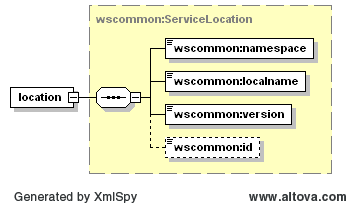 Do przekazywania danych dziedzinowych zostały przewidziane dwa poziomy:Dane tekstowe – zgodne z typem any (XML Schema). W tej sekcji mogą zostać umieszczone dowolne dane spełniające wymogi komunikatu XML. 
W celu zachowania pewnego protokołu i uniknięcia niejednoznaczności interpretacji danych, każdy taki komunikat wewnętrzny musi posiadać zdefiniowaną przestrzeń nazw. Taki sposób zapisu definicji w pliku WSDL pozwala w przyszłości na przekazywanie dowolnych komunikatów zgodnych 
z formatem XML bez konieczności jakiejkolwiek przebudowy mechanizmu transportowego.Dane binarne – dowolne dane strumieniowe (automatycznie kodowane na format wymagany przez mechanizm transportowy) zgodne z typem xmime:base64Binary. W przypadku przekazywania danych binarnych przyjęto założenie, że należy określić nazwę pliku z danymi w celu optymalizacji procesu przetwarzania. W ten sposób mogą być transportowane całe raporty wewnętrzne bez jakiejkolwiek ingerencji w ich zawartość. Zaleca się, aby wszelkie dane przekazywane w ten sposób zostały wcześniej poddane procesowi pakowania (format ZIP), co pozwala naturalnie przekazywać w jednym polu nazwę pliku z archiwum, a w drugim samego archiwum. W celu ujednolicenia sposobu obsługi zakłada się, że komunikat może zawierać co najwyżej jeden zestaw danych binarnych. W celu przekazania wielu osobnych elementów w jednym komunikacie należy je zapisać we wspólnym archiwum i odpowiednio zinterpretować w lokalnej klasie zdefiniowanej dla obsługi konkretnej usługi.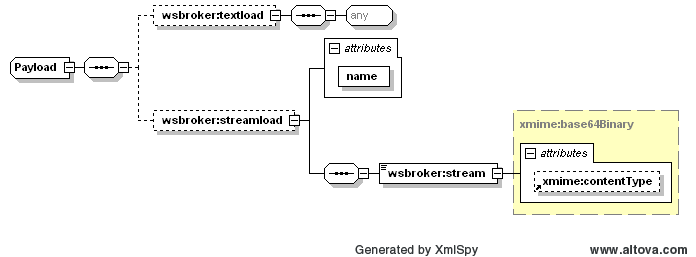 Wykorzystanie danego poziomu przekazywania danych jest zależne jedynie od sposobu implementacji obsługi danego komunikatu. W jednym komunikacie mogą wystąpić jednocześnie dane tekstowe i binarne.W celu unifikacji obsługi sytuacji awaryjnych wprowadzono predefiniowany mechanizm obsługi błędów na każdym z poziomów obsługi komunikatu. W celu unifikacji zachowania ze światem zewnętrznym mechanizm też został dodany do definicji usługi (WSDL). Mechanizm ten jest dostępny na poziomie warstwy transportowej, co automatycznie unifikuje obsługę komunikatów błędów dla wszystkich usług korzystających z systemu.Błędy generowane przez mechanizm obsługi komunikatów zostały podzielone na następujące typy:AuthenticationException – brak uwierzytelnienia – wymagane jest ponowne logowanie do systemu.AuthorizationException – brak autoryzacji - wymagane jest nadanie odpowiedniego uprawnienia w systemie autoryzacyjnym i ponowne logowanie do systemu.ServiceException – błąd generowany przez serwis (do dowolnego wykorzystania przez klasę obsługującą komunikat). Dla każdego 
z komunikatów zostanie dostarczona lista standardowych błędów mogących się pojawić podczas procesu obsługi komunikatu. Są to tylko te błędy, które zostały precyzyjnie zdefiniowane w procesie obsługi i stanowią jego integralną część. Błędy, które nie zostały przewidziane w procesie obsługi są klasyfikowane jako błędy typy ServerException.AuthTokenException – brak lub niepoprawny token autoryzacyjny – wymagane ponowne logowanie do systemu,ServerException – nieznany błąd serwera, jest to błąd na poziomie wewnętrznym serwera udostępniającego usługi, który nie został przewidziany do obsłużenia w danym procesie przetwarzania.InputException – błąd w parametrach wejściowych dla komunikatu, spowodowany niepoprawną wartością wymaganego parametru wejściowego koniecznego do zapewnienia prawidłowego przetworzenia komunikatu.SessionException – błąd sesji - wymagane ponowne logowanie do systemu.
Implementacja podstawowej obsługi błędów po stronie klienta pozwala na automatyzację obsługi, np. w przypadku wygaśnięcia sesji może zostać automatycznie uruchomiony proces ponownego logowania do systemu w celu kontynuacji rozpoczętego procesu obsługi danego zagadnienia biznesowego.W przypadku wykorzystania mechanizmów autoryzacyjnych udostępnianych przez klasy obsługi komunikatów należy za każdym razem przekazywać identyfikatory sesji i identyfikator tokenu autoryzacyjnego otrzymane podczas pierwszego logowania do systemu w nagłówku każdego komunikatu przesyłanego do serwera – w przeciwnym wypadku zostanie wygenerowany odpowiedni wyjątek (brak tokenu autoryzacyjnego). Podczas pracy z mechanizmem autoryzacji wymagana jest aktywna sesja na poziomie warstwy transportowej, sesja te jest tworzona automatycznie podczas operacji logowania.Możliwe jest zastosowanie dowolnych mechanizmów związanych z bezpieczeństwem wymiany informacji w zależności od dodatkowych wymagań zewnętrznych (np. podpisywanie komunikatów, szyfrowanie komunikatów, itp.) zarówno na poziomie transportowym (WSBroker), jak i na poziomie samego ładunku.Opis usługi brokera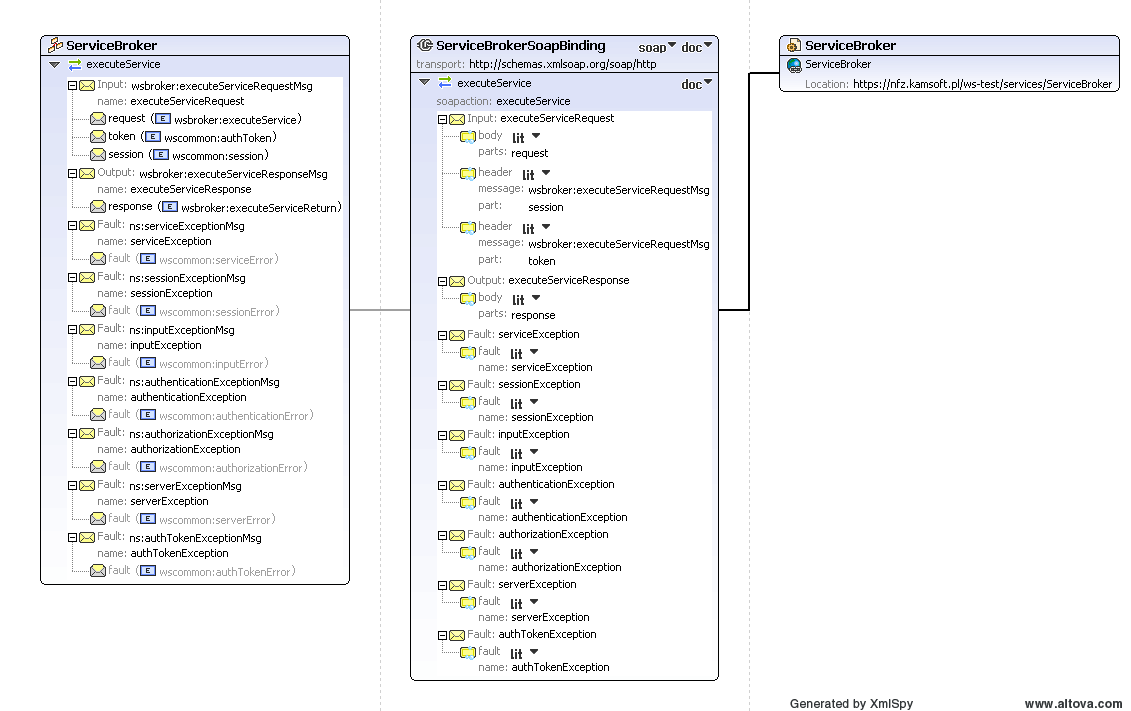 Przykładowy komunikat brokera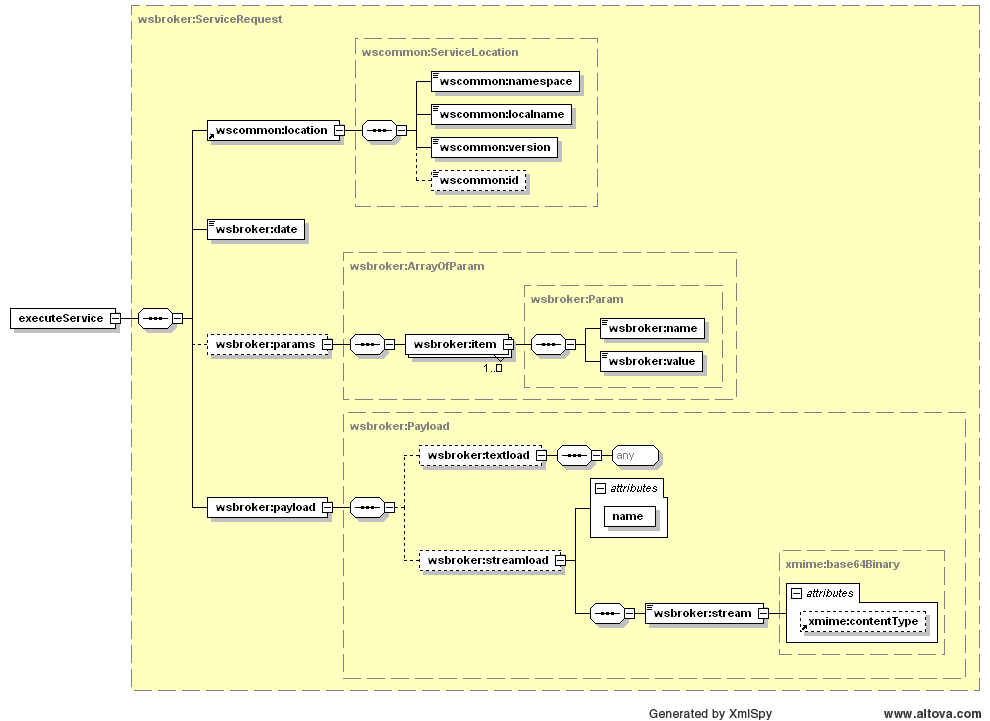 Mechanizm transportowy do wymiany informacjiJako mechanizm transportowy został wykorzystany opisany powyżej broker komunikatów, dostępny za pośrednictwem protokołu HTTPS w publicznej sieci Internet. W celu zachowania jednolitych standardów bezpieczeństwa, dostęp z poziomu klienta usług musi zostać poprzedzony odpowiednim procesem logowania w celu uwierzytelnienia i autoryzacji do poszczególnych elementów systemu. Po poprawnym zalogowaniu klient otrzymuje identyfikator sesji klienta i identyfikator sesji autoryzacyjnej. Identyfikatory te muszą być przekazywane w każdym następnym żądaniu do serwera (identyfikatory muszą zostać umieszczone w nagłówku komunikatu). W połączeniu z protokołem HTTPS i bezpośrednim połączeniem klienta z serwerem usług, stanowi podstawę do bezpiecznej wymiany danych pomiędzy klientem, a serwerem.W opisywanym przypadku, do parametrów identyfikacyjnych operatora należy dodatkowo dodać identyfikator OW NFZ właściwego ze względu na posiadane konto dostępowe wraz z właściwym identyfikatorem świadczeniodawcy w lokalnym OW NFZ.Budowa standardowego komunikatu logowania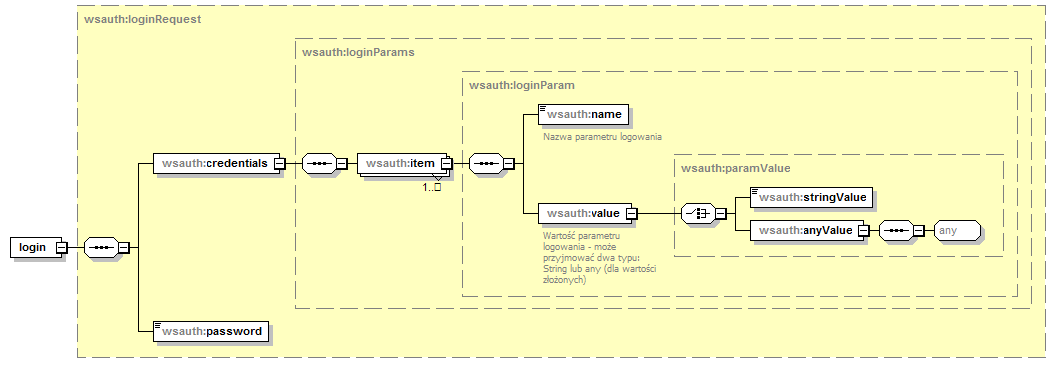 Z uwagi na wykorzystanie istniejących identyfikatorów operatorów z poziomu OW NFZ, zakres danych wymaganych do zalogowania zależy od typu operatora (świadczeniodawca, lekarz) oraz od kodu OW NFZ. Podstawowe zależności zostały zawarte w poniższej tabeli.Kody odpowiedzi na komunikat logowaniaW związku z wprowadzeniem dodatkowego mechanizmu powiadamiania o konieczności zmiany hasła w najbliższej przyszłości, zmodyfikowano odpowiedź na poprawny komunikat logowania. Z uwagi na konieczność zachowania istniejącego formatu komunikatu zwrotnego z usługi logowania, wprowadzono następujący format odpowiedzi:	
- dodanie przedrostka "[nnn]" przy założeniu stałej długości 5 znaków (2 znaki "[" i "]" i 3 cyfry), gdzie n oznacza cyfrę z zakresu od 0 do 9.Wprowadzono następujące komunikaty:- "[000] Użytkownik został prawidłowo zalogowany."
- "[001] Uwaga! Za {N} dni hasło wygaśnie! Proszę zmienić hasło po stronie właściwego systemu portalowego w OW NFZ.", 
gdzie N jest liczbą dni 
- "[002] Uwaga! Za 1 dzień hasło wygaśnie! Proszę zmienić hasło po stronie właściwego systemu portalowego w OW NFZ."
- "[003] Uwaga! Z końcem dnia dzisiejszego hasło wygaśnie! Proszę zmienić hasło po stronie właściwego systemu portalowego w OW NFZ."
Zmiana hasła operatoraMetoda changePassword pozwala na zmianę hasła w trybie zalogowanego operatora – na żądanie. Jest wykorzystywana do przeprowadzenia zmiany hasła przez operatora systemu.Metoda changePasswordLog pozwala na zmianę hasła w przypadku odmowy dostępu związanej z wygaśnięciem hasła. Wywołanie tej metody nie wymaga wcześniejszego zalogowania. Jest to opcja serwisowa której wywołanie zostało ograniczone dla przypadku wygaśnięcia hasła – dla kodu błędu typu passExpiredException podczas operacji logowania do systemu.Założenia systemu CBWiD (Centralna Baza Wniosków i Decyzji)System CBWiD (Centralna Baza Wniosków i Decyzji)  prowadzony przez Narodowy Fundusz Zdrowia dostępny jest pod adresem: https://cbwid.nfz.gov.plCelem działania systemu jest umożliwienie świadczeniodawcom wnioskowania o indywidualne sprawozdanie lub rozliczenie świadczeń, w tym świadczeń wysokospecjalistycznych, zgodnie z obowiązującym zarządzeniem Prezesa NFZ. Zarządzenie Prezesa NFZ określa przedmiot i zakres informacyjny wniosków składanych przez świadczeniodawców - aktualnie system bazuje na zapisach zarządzenia 157/DSOZ/2021. Wniosek utworzony przez świadczeniodawcę przekazywany jest do właściwego dla świadczeniodawcy oddziału wojewódzkiego NFZ i tam podlegają rozpatrzeniu. Utworzony na portalu wniosek może być przekazany do OW NFZ w sposób w pełni elektroniczny (w postaci pliku xml podpisanego cyfrowo podpisem  kwalifikowanym, osobistym lub profilem zaufanym) lub może być przekazany w postaci dokumentu papierowego z podpisem tradycyjnym.Do wniosku podpisanego cyfrowo świadczeniodawca może dołączyć załączniki (nie więcej niż 5 i o wielkości nieprzekraczającej 10 MB każdy) określając ich kategorię. Przekazywane załączniki mogą być podpisane cyfrowo (pliki podpisane zewnętrznym podpisem cyfrowym należy wraz z plikiem zawierającym podpis przekazać spakowane do formatu ZIP).Niezależnie od przekazania załączników w postaci elektronicznej świadczeniodawca może oznaczyć na wniosku, że przekaże do wniosku dodatkowe dokumenty w sposób tradycyjny.Świadczeniodawca, który przekazuje do OW wniosek podpisany tradycyjnie nie ma możliwości przekazania przez portal załączników elektronicznych; ma jedynie możliwość przekazania ich w sposób tradycyjny, oznaczając na wniosku potrzebę ich przekazania. W wyniku rozpatrzenia wniosku świadczeniodawca jest informowany o decyzji Funduszu, która może być decyzją pozytywną, decyzją negatywną lub wniosek może być odrzucony ze względów formalnych. W przypadku uzyskania decyzji negatywnej dla wniosku świadczeniodawcy przysługuje prawo do wnioskowania o ponowne rozpatrzenie wniosku. Jeśli Fundusz wyrazi zgodę na ponowne rozpatrzenie, to wniosek uzyskuje status „przyjęty” i jest od początku procedowany przez Fundusz. Odmowa ponownego rozpatrzenia utrzymuje w mocy decyzję Funduszu a świadczeniodawca jest informowany pismem o powodzie odmowy ponownego rozpatrzenia.W procesie obsługi wniosku Fundusz może wezwać świadczeniodawcę do uzupełnienia wniosku. W wyniku uzupełnienia wniosku świadczeniodawca przekazuje kolejną wersję wniosku.W procesie obsługi wniosku Fundusz może zasięgnąć opinii konsultanta medycznego. Skierowanie wniosku do opiniowania wstrzymuje czas na wydanie decyzji do czasu otrzymania opinii konsultanta. O skierowaniu wniosku do konsultanta Fundusz informuje świadczeniodawcę odpowiednim pismem. Każdy wniosek zarejestrowany w systemie uzyskuje unikalny kod zwany numerem wniosku.  Wnioski na etapie przekazywania do bazy centralnej podlegają weryfikacji systemowej badającej kompletność oraz ich poprawność merytoryczną. Tylko wniosek poprawny uzyskuje status „przekazany do OW” (dla wniosków podpisywanych tradycyjnie) lub „przyjęty” (dla wniosków podpisanych elektronicznie, niewymagających dostarczenia załączników w postaci tradycyjnej). Wydanie decyzji pozytywnej dla wniosku umożliwia sprawozdanie i rozliczenie wnioskowanego świadczenia w ramach sprawozdawczości realizowanej do OW komunikatem sprawozdawczym XML dotyczącym świadczeń SWIAD w terminach i kwocie określonej w decyzji.Sposób obsługi wniosków oraz zakres danych wymagany dla odpowiednich kategorii wniosków jest opisany w dokumentacji użytkownika systemu CBWiD i nie jest przedmiotem niniejszego opracowania. W niniejszej dokumentacji zawarty został komunikat XML pozwalający na przekazanie danych wniosku, załączników oraz pism powstających w procesie obsługi wniosku z systemu świadczeniodawcy oraz pobieranie informacji o pismach i zdarzeniach związanych z wnioskiem po stronie Funduszu.System CBWiD pozwala na pracę z wnioskiem zgodnie z dwoma sposobami obsługi – tradycyjnym i elektronicznym:Obsługa tradycyjna zakłada zarejestrowanie kompletnej i poprawnej merytorycznie treści wniosku w portalu CBWiD i wykonanie operacji przekazania do OW, a następnie wydrukowania przekazanej postaci wniosku w celu podpisania go i przekazania drogą tradycyjną do OW NFZ. W takiej sytuacji tradycyjny sposób obsługi wniosku obowiązuje świadczeniodawcę w całym procesie obsługi wniosku. Obsługa elektroniczna zakłada zarejestrowanie kompletnej i poprawnej merytorycznie treści wniosku, pobranie go w postaci pliku xml do podpisu, a następnie wczytanie podpisanego pliku na portal i wykonanie operacji przekazania do OW NFZ. W takiej sytuacji elektroniczny sposób obsługi wniosku obowiązuje świadczeniodawcę w całym procesie obsługi wniosku.Identyfikacja wniosków w systemie CBWiD W ramach systemu wniosek identyfikowany jest przez numer wniosku, który nadawany jest na etapie tworzenia wniosku określonej kategorii (przy spełnieniu warunków związanych z posiadaniem umowy lub zakresu wymaganego dla danego typu wniosku. Nowo powstały wniosek ma wersję 1 i w tej wersji przekazywany jest pierwszorazowo do OW NFZ. Każde kolejne przekazanie wniosku do Funduszu podnosi numer wersji. Do numeru i wersji wniosku przypisane są pisma powstające w toku jego obsługi. Numer wniosku nie ulega zmianie przez cały czas jego przetwarzania w systemie. Zmianie może ulec wyłącznie wersja wniosku.Usuwanie wniosków w systemie CBWiD W systemie istnieje możliwość wycofania przekazanego do Funduszu wniosku. Świadczeniodawca po przekazaniu wniosku do OW ma możliwość skierowania pisma do Funduszu o wycofanie wniosku (wniosek uzyskuje status „do wycofania”). Po pozytywnym rozpatrzeniu pisma przez NFZ wniosek uzyskuje status „wycofany”; negatywne rozpatrzenie sprawia, że wniosek powraca do statusu przed złożeniem pisma o wycofanie wniosku, a OW dodatkowo może skierować od świadczeniodawcy pismo o odmowie wycofania wniosku.Założenia dotyczące usług dla systemu CBWiD (Centralna Baza Wniosków i Decyzji)Celem opisywanych w ramach niniejszego dokumentu usług nie jest udostępnienie wszystkich dostępnych dla świadczeniodawcy funkcji systemu CBWiD.  Celem opisywanych usług jest umożliwienie przekazania do systemu danych wniosków o indywidualne sprawozdanie i rozliczenie świadczeń, załączników oraz pism świadczeniodawcy związanych z obsługą wniosku oraz umożliwienie pobierania do systemu świadczeniodawcy informacji o pismach i zdarzeniach związanych z wnioskiem a powstałych w wyniku procedowania wniosku w Funduszu. Usługi systemu CBWiD umożliwiają przekazanie zarówno wniosku bez podpisu cyfrowego,  jak i wniosków podpisanych cyfrowo bez załączników elektronicznych, jak również z załącznikami elektronicznymi. W przypadku przekazania wniosku bez podpisu cyfrowego wymagane będzie dostarczenie do OW podpisanego tradycyjnie wniosku w formie papierowej. Taki wniosek nie może zawierać załączników elektronicznych oraz nie będzie można go pobrać z portalu w celu podpisania cyfrowo. W sytuacji gdy zostanie przekazany wniosek podpisany cyfrowo bez załączników, nie będzie można do niego dosłać osobno załączników ani też dołączyć ich przez portal CBWiD.W sytuacji, gdy w systemie CBWiD wniosek został wycofany nie jest możliwe jego dalsze procedowanie ani po stronie świadczeniodawcy ani Funduszu. Jeśli wniosek oczekuje na wycofanie (jest w statusie „do wycofania”) świadczeniodawca nie ma możliwości wykonania żadnych innych operacji związanych z wnioskiem. Do systemu CBWiD muszą być przekazywane wnioski posiadające numer z puli numerów pobranych uprzednio przez system świadczeniodawcy. Do pobierania puli numerów wniosków służy metoda getNrWnioskowList. System świadczeniodawcy może w jednym momencie pobrać do 10 numerów wniosków. Metoda getNrWnioskowList wywoływana cyklicznie zawsze zwróci niewykorzystane przez system świadczeniodawcy numery wniosków począwszy od najwcześniej dla niego wygenerowanego, nowe numery wniosków będą generowane dopiero po wykorzystaniu tych wygenerowanych wcześniej.Wykorzystuje się następujące typy dokumentów:Przekazanie wniosku:CBWID_WS_WN – wniosekCBWID_WS_WYC_WN – wycofanie wnioskuCBWID_WS_PON_ROZP – wniosek o ponowne rozpatrzeniePrzekazanie załącznika:CBWID_WS_ZAL_DOK_M – dokumentacja medycznaCBWID_WS_ZAL_OSW – oświadczenieCBWID_WS_ZAL_OSW_EW – oświadczenie eWUŚCBWID_WS_ZAL_DOD – dodatkowe (wyliczenia kosztów pozamedycznych, faktury)Pobranie dokumentu:CBWID_WS_DEC_DYR – decyzja dyrektoraCBWID_WS_WEZW_UZUP – wezwanie do uzupełnieniaCBWID_WS_ODM_P_ROZP – odmowa ponownego rozpatrzeniaCBWID_WS_ODM_WYC – odmowa wycofania wnioskuCBWID_WS_POW_KONS – powiadomienie o skierowaniu do konsultacjiCBWID_WS_WN_TR – wniosek tradycyjny w formacie PDFDokumenty mogą być przekazywane przez świadczeniodawców z różnych OW i z wielu różnych instalacji systemu świadczeniodawcy, z tego powodu na potrzeby protokołu wymiany danych utworzony jest dedykowany dla tych dokumentów złożony identyfikator dokumentu XML, którego nie należy mylić z numerem wniosku.Dokument XML z zawartością wniosku jest identyfikowany przez poniższe atrybuty:ow-nad – OW NFZ na którego terenie nadawca komunikatu (świadczeniodawca) pracuje i w którym ma nadany kod świadczeniodawcy id-nad – identyfikator nadawcy dokumentu (kod świadczeniodawcy) nadany przez OW NFZid-inst-nad – identyfikator instalacji systemu nadawcyid-tech-dokumentu – unikalny w ramach instalacji nadawcy identyfikator techniczny dokumentu wnioskunr-wersji – nr wersji dokumentu XML z zawartością wnioskuDla raz przekazanego dokumentu XML z zawartością wniosku, kolejne przesłania dotyczące tego samego fizycznie dokumentu XML z zawartością wniosku powinny mieć identyczny powyższy zestaw identyfikatorów poza numerem wersji dokumentu XML, który po każdej zmianie w danych wniosku powinien być zwiększany o wartość 1. Przesłanie kolejny raz dokumentu o tym samym zestawie identyfikatorów skutkować będzie wygenerowaniem przez system NFZ informacji wypracowanej przy pierwszym przetworzeniu dokumentu bez jego ponownego przetwarzania (dokument wniosku zostanie potraktowany jako już obecny w systemie).W przypadku przerwania komunikacji i braku odpowiedzi z systemu NFZ, dokument XML z zawartością wniosku należy przesłać w niezmienionej formie ponownie (bez modyfikacji identyfikatora technicznego dokumentu). System niezależnie od tego, czy przetworzył wcześniej ten dokument XML czy nie, wygeneruje odpowiedź zwrotną z danymi pozwalającymi na identyfikację wniosku. Do systemu CBWiD muszą być przekazywane wnioski posiadające numer z puli numerów pobranych uprzednio przez system świadczeniodawcy. Do pobierania puli numerów wniosków służy metoda getNrWnioskowList. Do sprawdzania statusu określonego wniosku służy metoda getDocumentStatusDo celów przekazania wniosku i załączników do systemu udostępniona została metoda putDocument.Przekazując kolejne merytoryczne wersje wniosku należy zwiększać numer wersji wniosku w danych wniosku w dokumencie XML Rejestracja przekazanego dokumentu w systemie NFZ będzie się wiązała z nadaniem mu unikalnego w systemie NFZ technicznego identyfikatora. Przykładowe przekazywanie wniosków z załącznikami drogą elektroniczną odbywa się w następujący sposób:Pobranie numeru wniosku z puli za pomocą metody getNrWnioskowListPrzesłanie załącznika przy użyciu metody putDocumentZapisanie unikalnego w systemie NFZ technicznego identyfikatora zwróconego w odpowiedziPowtórzenie poprzednich kroków dla pozostałych załącznikówPrzesłanie wniosku przy użyciu metody putDocument z pobranym z puli numerem wniosku oraz wypełnioną listą identyfikatorów załączników skojarzonych z wnioskiem.Załączniki, co do których nie zostanie nadesłany wniosek, będą automatycznie i cyklicznie usuwane z repozytorium. Do szybszego usuwania manualnego służy metoda putDocumentW przypadku konieczności przesłania kolejnej wersji merytorycznej wniosku z załącznikami należy ponowić przesłanie załączników i wniosku (podpunkty 19.2 – 19.5) zachowując pierwotny numer wniosku pobrany z puli na początku procesu. Podczas procedowania wniosku w systemie NFZ powstają pisma, które świadczeniodawca może pobrać.Dodatkowo świadczeniodawca może pobrać wniosek tradycyjny w formacie PDF w celu wydrukowania, podpisania i wysłania pocztą.Dokument do pobrania jest identyfikowany poprzez numer wniosku, unikalny identyfikator wygenerowany dla pierwszego przesłania wniosku oraz unikalny identyfikator stworzony dla dokumentu.Przykładowe pobranie dokumentu odbywa się następująco:Pobranie listy identyfikatorów dostępnych dokumentów z pomocą metody getDocumentListPobranie określonego dokumentu metodą getDocument Uprawnienia użytkownika w systemie KAAS wymagane w zależności od wywoływanej przez system świadczeniodawcy metodyUsługi z systemu CBWiD udostępniane dla świadczeniodawców wymagają analogicznie jak portal CBWiD dostępny publicznie konta w systemie KAAS oraz odpowiedniego uprawnienia zgodnie z poniższą tabelą.Opis usług oraz komunikatów sterujących dla usługi
Wpisy w kolumnie “Format”data – oznacza datę zapisaną w postaci RRRR-MM-DDdata+czas - oznacza datę łącznie z czasem zapisane w postaci RRRR-MM-DDTHH:MM:SS (gdzie T jest literą rozdzielającą datę od czasu)czas – oznacza czas zapisany w postaci HH:MM (format 24 godzinny)rok - oznacza rok zapisany w postaci RRRRmiesiąc - oznacza miesiąc kalendarzowy zapisany w postaci MMrok+miesiąc - oznacza miesiąc roku zapisany w postaci RRRR-MMliczba(m,n) - oznacza liczbę o maksymalnie m cyfrach znaczących, w tym n cyfr w części ułamkowej, oddzielonej znakiem kropki[wart. dom.] – oznacza tzw. wartość domyślną; jeżeli więc dany atrybut nie wystąpi w konkretnym komunikacie, to przyjmuje się, że jego wartość jest taka, jak określono w specyfikacji struktury komunikatu;do n znaków – oznacza, że wartość atrybutu powinna być napisem o długości od 1 do n znaków. Jeżeli możliwe jest przesłanie jako wartości ciągu znaków o długości 0 (tzw. pusty napis), to musi być to zaznaczone w uwagach.Wpisy w kolumnie “Krotność”1z – oznacza, że w konkretnym komunikacie może wystąpić tylko jeden z atrybutów lub elementów na tym samym poziomie hierarchii w ramach elementu bezpośrednio nadrzędnego, które oznaczono symbolem “1z”;0z – oznacza warunek, który spełniają elementy i atrybuty zgodnie z oznaczeniem “1z” lub że może nie wystąpić żaden z nich;Usługi udostępniane publicznie dla świadczeniodawcy uprawnionego do przekazania wnioskuMetoda getNrWnioskowList 
Komunikat cbwid-nr-wnioskow-list-request Zawiera definicję żądania pobrania puli numerów wniosków.Dokument zgodny z cbwid_nr_wnioskow_list_request_v1.0.xsd.Komunikat cbwid-nr-wnioskow-list-responseZawiera informacje o zarezerwowanych numerach wniosków. Dokument zgodny z cbwid_nr_wnioskow_list_response_v1.0.xsd.Metoda putDocument 
Komunikat cbwid-put-document-request Zawiera definicję dokumentu, przekazywanego do systemu NFZ oraz informacje o systemie wysyłającym żądanie.Aktualnie obowiązujące typy i wersje wysyłanych dokumentów i załączników:
Dokument zgodny z cbwid_put_document_request_v1.0.xsd.Komunikat cbwid-put-document-response Zawiera potwierdzenie zarejestrowania w systemie NFZ przekazanego dokumentu.Przekazanie w komunikacie cbwid-put-document-response elementu o nazwie „ok” oznacza potwierdzenie przyjęcia dokumentu w systemie.Dokument zgodny z put_document_response_v1.0.xsd.Metoda getDocumentStatus
Komunikat cbwid-status-requestZawiera definicję dokumentu żądania pobrania statusu danego wniosku w systemie NFZ.
Dokument zgodny z cbwid_status_request_v1.0.xsd.
Komunikat cbwid-status-responseDokument z opisem statusu wniosku w systemie NFZ.

Dokument zgodny z cbwid_status_response_v1.0.xsd.
Metoda getDocument
Komunikat cbwid-document-requestZawiera definicję dokumentu żądania pobrania dokumentu z systemu NFZ. W zależności od stanu procedowania wniosku dostępny jako PDF będzie zwykły wniosek, wniosek o ponowne rozpoatrzenie lub wniosek o anulowanie.Aktualnie obowiązujące typy i wersje pobieranych dokumentów:
Dokument zgodny z cbwid_document_request_v1.0.xsd.Komunikat cbwid-document-responseZawiera informacje o dokumencie będącym wynikiem przesłanego żądania pobrania zwrotnie dokumentów z systemu NFZ. Dokument zgodny z cbwid_document_response_v1.0.xsd.Metoda getDocumentList
Komunikat cbwid-document-list-requestZawiera definicję dokumentu żądania pobrania listy dostępnych dokumentów do pobrania.Zestawienie dokumentów będących wynikiem przetworzenia w NFZ po przekazaniu dokumentu do systemu NFZ.Dokument zgodny z cbwid_document_list_request_v1.0.xsd.Komunikat cbwid-document-list-responseZawiera informacje o dokumencie będącym wynikiem przesłanego żądania pobrania zwrotnie dokumentów z systemu NFZ. 

Dokument zgodny z cbwid_document_list_response_v1.0.xsd.Opis dokumentów XMLWersjaOpis1.0Wersja bazowa1.1Zmiana w części Opis dokumentów XML - dodanie we wniosku kategorii 6110 nowego atrybutu „Wnioskowana liczba dodatkowych dni zabiegowych” - dodanie w decyzji dla wniosku kategorii 6110 nowego atrybutu „Liczba dodatkowych dni zabiegowych”Kod OW NFZTyp operatoraWymagane parametry01,04,05,06,08,09,11,12Lekarzdomain={id_OW}
type=LEK
idntLek={id_LEK}
login02,03,07,10,13,14,15,16Lekarzdomain={id_OW}
login01,04,05,06,08,09,11,12Świadczeniodawcadomain={id_OW}
type=SWD
idntSwd={id_SWD}
login02,03,07,10,13,14,15,16Świadczeniodawcadomain={id_OW}
loginUsługaWymagane uprawnienia KAASgetNrWnioskowListDostęp do portalu CBWiDputDocumentDostęp do portalu CBWiDgetDocumentStatusDostęp do portalu CBWiDgetDocumentDostęp do portalu CBWiDgetDocumentListDostęp do portalu CBWiDPrzestrzeń pracy	https://nfz.gov.pl/ws/broker/nfz/cbwid/wniosekWersja1.0getNrWnioskowListŻądanie pobrania puli numerów wniosków z systemu NFZ – dane żądania i odpowiedź przekazywane są w postaci dokumentów xml zgodnych z definicją zawartą w plikach XSD (cbwid_nr_wnioskow_list_request_v1.0.xsd, cbwid_ nr_wnioskow_list_response_v1.0.xsd).0 komunikat10 komunikatxmlns1Stała wartośćIdentyfikator przestrzeni nazwhttps://cbwid.nfz.gov.pl/ws/broker/nfz/xml/cbwid/nr-wnioskow-list-request/v1.00 komunikatnazwa-sys1Od 3 do 15 znakówNazwa systemu informatycznego wysyłającego zapytanie0 komunikatwersja-sys1Od do 15 znakówWersja systemu informatycznego wysyłającego zapytanie0 komunikatkod-ow-nfz12 cyfryKod OW NFZprzyjmuje wartość 01 do 160 komunikatkod-swiadcz1od 1 do 16 znakówKod świadczeniodawcy nadany przez OW NFZilosc1Liczba numerów wniosków do zarezerwowaniaprzyjmuje wartość 1 do 100komunikat1Opis komunikatu pozwalający na jego jednoznaczną identyfikację 0komunikatxmlns1Stała wartośćIdentyfikator przestrzeni nazwhttps://cbwid.nfz.gov.pl/ws/broker/nfz/xml/cbwid/nr-wnioskow-list-response/v1.00komunikatnazwa-sys1Od 3 do 15 znakówNazwa systemu informatycznego wysyłającego komunikat zwrotny0komunikatwersja-sys1Od 1 do 15 znakówWersja systemu informatycznego wysyłającego komunikat zwrotny0komunikatid-trans1Ciąg od 1 do 38 znakówUnikalny identyfikator transakcji systemu informatycznego wysyłającego komunikat zwrotny0komunikatdata-gen1Data + czasData + czas generacji potwierdzenia przyjęcia dokumentu w systemie NFZ0komunikatkod-ow-nfz12 cyfryKod OW NFZprzyjmuje wartość 01 do 160komunikatkod-swiadcz1od 1 do 16 znakówKod świadczeniodawcy nadany przez OW NFZ0komunikatilosc1Liczba(4,0)Liczba numerów wniosków do zarezerwowania1dokument-info1z1-10Żądanie zostało poprawnie obsłużone1dokument-infonr-wniosku1Do 20 znakówNumer wniosku zarezerwowany w systemie OW NFZ1problem1z1-nProblem dotyczący przekazanych w żądaniu danych 1problemkod-problemu1Ciąg do 10 znakówKod problemu dotyczącego danych dokumentu1problemopis1Do 1000 znakówOpis problemu1Signature 0-1Element zawierający unikalny podpis komunikatu odpowiedzi putDocumentPrzekazanie dokumentów dotyczących wniosków do systemu NFZ – dane do żądania przekazania pliku i odpowiedź przekazywane są w postaci dokumentów xml zgodnych z definicją zawartą w plikach XSD (cbwid_put_document_request_v1.0.xsd, cbwid_ put_document_response_v1.0.xsd).Opis komunikatuTyp dokumentu (symbol)Dopuszczalne wersje WniosekCBWID_WS_WN1.0Wycofanie wnioskuCBWID_WS_WYC_WN1.0Wniosek o ponowne rozpatrzenieCBWID_WS_PON_ROZP1.0Załącznik – dokumentacja medycznaCBWID_WS_ZAL_DOK_M1.0Załącznik – oświadczenieCBWID_WS_ZAL_OSW1.0Załącznik – oświadczenie eWUŚCBWID_WS_ZAL_OSW_EW1.0Załącznik – dodatkowe (wyliczenia kosztów pozamedycznych, faktury)CBWID_WS_ZAL_DOD1.00komunikat1Opis komunikatu pozwalający na jego jednoznaczną identyfikację 0komunikatxmlns1Stała wartośćIdentyfikator przestrzeni nazwhttps://cbwid.nfz.gov.pl/ws/broker/nfz/xml/cbwid/put-document-request/v1.00komunikatnazwa-sys1Od 3 do 15 znakówNazwa systemu informatycznego wysyłającego zapytanie0komunikatwersja-sys1Od 1 do 15 znakówWersja systemu informatycznego wysyłającego zapytanie0komunikattyp1Ciąg do 30 znakówTyp dokumentu (symbol)Zgodnie z tabelą aktualnie obowiązujących typów i wersji wysyłanych dokumentów 0komunikatwersja1Ciąg do 5 znakówWersja dokumentuZgodnie z tabelą aktualnie obowiązujących typów i wersji wysyłanych dokumentów1zal-info0-5Lista załączników skojarzonych z wnioskiem lub lista załączników do usunięciaElement występuje tylko dla typu CBWID_WS_WN, niedozwolony dla wniosków podpisywanych tradycyjnieid-tech-dokumentu-nfz1Ciąg do 38 znakówUnikalny identyfikator nadany przez NFZ.usun0-1Stała wartośćWystępuje podczas manualnego usuwania załączników z repozytorium TPoziom w hierarchiiElementAtrybutKrotnośćFormat [wart. Dom.]OpisDodatkowe wyjaśnienia, ograniczenia i zależności0komunikat1Główny element komunikatu Potwierdzenie przyjęcia dokumentu 0komunikatxmlns1Stała wartośćIdentyfikator przestrzeni nazwhttps://cbwid.nfz.gov.pl/ws/broker/nfz/xml/cbwid/put-document-response/v1.00komunikatnazwa-sys1Od 3 do 15 znakówNazwa systemu informatycznego wysyłającego komunikat zwrotny0komunikatwersja-sys1Od 1 do 15 znakówWersja systemu informatycznego wysyłającego komunikat zwrotny0komunikatid-trans1Ciąg od 1 do 38 znakówUnikalny identyfikator transakcji systemu informatycznego wysyłającego komunikat zwrotny0komunikattyp1Ciąg do 30 znakówTyp dokumentu z opisem pliku, którego dotyczy potwierdzenie przyjęciaZgodnie z tabelą aktualnie obowiązujących typów i wersji wysyłanych dokumentów 0komunikatwersja1Ciąg do 5 znakówWersja dokumentu, którego dotyczy potwierdzenie przyjęciaZgodnie z tabelą aktualnie obowiązujących typów i wersji wysyłanych  dokumentów0komunikatdata-gen1Data + czasData + czas generacji potwierdzenia przyjęcia dokumentu w systemie NFZ0komunikatid-tech-dokumentu1Ciąg do 38 znakówIdentyfikator dokumentu, którego dotyczy potwierdzenie przyjęcia Służy do identyfikacji dokumentu między systemami wysyłającego dokument i NFZ na etapie przekazania dokumentu i potwierdzenia przyjęcia. 0komunikatnr-wersji1Liczba(4,0)Nr wersji danych dokumentu, którego dotyczy potwierdzenie przyjęcia 0komunikatdata-czas-przyjecia1Data + CzasData i czas rejestracji przekazanego dokumentu w systemie NFZDotyczy pierwszego przekazania dokumentu w danej wersji1ok11zOznacza, że dokument zapisano w systemie1okid-tech-dokumentu-nfz1Ciąg do 38 znakówUnikalny identyfikator przesłanego dokumentu nadany przez system NFZ Dotyczy pierwszego przekazania dokumentu w danej wersji.Wykorzystywany do celów diagnostycznych2dokument1Dane przekazywane w przypadku dokumentów dotyczących ankiety2dokumentnr-wniosku-nfz1Ciąg do 20 znakówNr wniosku z puli systemu NFZ, w ramach którego przekazany dokument jest przetwarzany.2dokumentnr-wersji-wniosku1liczba(4,0)Nr wersji wniosku, dla którego zostały zarejestrowane zmianyW przypadku udanej próby przekazania wniosku, powoduje zwrócenie zwiększonego nr-wersji-wniosku w stosunku do wersji przekazanej w dokumencie wniosku2dokumentid-obrazu-wniosku1liczba (12,0)Identyfikator danego obrazu dokumentuModyfikowany po każdej zmianie wnioskuWykorzystywany do celów diagnostycznych2dod-informacje0-nLista dodatkowych informacji uzyskanych  podczas zapisu dokumentu w systemie2dod-informacjekod1Ciąg do 10 znakówKod dodatkowej informacji dotyczącego danych dokumentu2dod-informacjeopis1Do 4000 znakówOpis 1problem1-n1zElement z problemami, które wystąpiły podczas zapisu dokumentu.Oznacza, że dokument nie został zapisany w systemie.1problemkod1Ciąg do 10 znakówKod problemu dotyczącego danych dokumentu1problemopis1Do 1000 znakówOpis problemu1Signature 0-1Element zawierający unikalny podpis komunikatu odpowiedzi getDocumentStatusPobranie statusu wniosku. Dane do żądania o status i odpowiedź przekazywane są w postaci dokumentów xml zgodnych z definicją zawartą w plikach XSD (cbwid_status_request_v1.0.xsd oraz cbwid_status_response_v1.0.xsd).0komunikat10komunikatxmlns1Stała wartośćIdentyfikator przestrzeni nazwhttps://cbwid.nfz.gov.pl/ws/broker/nfz/xml/cbwid/status-request/v1.00komunikatnazwa-sys1Od 3 do 15 znakówNazwa systemu informatycznego wysyłającego zapytanie0komunikatwersja-sys1Od do 15 znakówWersja systemu informatycznego wysyłającego zapytanie0komunikatnr-wniosku-nfz1Ciąg do 20 znakówNr wniosku nadany w systemie NFZ, w ramach którego żądanie będzie przetwarzane.Poziom w hierarchiiElementAtrybutKrotnośćFormat [wart. Dom.]OpisDodatkowe wyjaśnienia, ograniczenia i zależności0komunikat1Główny element komunikatu Informacje na temat statusu wniosku.0komunikatxmlns1Stała wartośćIdentyfikator przestrzeni nazwhttps://cbwid.nfz.gov.pl/ws/broker/nfz/xml/cbwid/status-response/v1.00komunikatnazwa-sys1Od 3 do 15 znakówNazwa systemu informatycznego wysyłającego komunikat zwrotny0komunikatwersja-sys1Od 1 do 15 znakówWersja systemu informatycznego wysyłającego komunikat zwrotny0komunikatid-trans1Ciąg od 1 do 38 znakówUnikalny identyfikator transakcji systemu informatycznego wysyłającego komunikat zwrotny0komunikatdata-gen1Data + czasData + czas generacji potwierdzenia przyjęcia dokumentu w systemie NFZ0komunikatnr-wniosku-nfz1Ciąg do 20 znakówNr wniosku nadany w systemie NFZNr wniosku służący do identyfikacji wniosku między wszystkimi podmiotami1status-wniosku11zInformacje dotyczące statusu wniosku1status-wnioskustatus11 znak Status przetwarzania Przyjmuje wartości:3 – potwierdzony/przekazany do OW NFZ 5 – przyjęty7 – do uzupełnienia9 – do wycofania11 – wycofany13 – odrzucony ze wzgl. formalnych15 – pozostawiony bez rozpatrzenia17 - zgoda19 – brak zgody (odmowa)1problem1z1-nProblem dotyczący przekazanych w żądaniu danych Występuje w sytuacji, gdy żądanie pobrania statusu było błędne.1problemkod-problemu1Ciąg do 10 znakówKod problemu dotyczącego danych dokumentu1problemopis1Do 1000 znakówOpis problemu1Signature 0-1Element zawierający unikalny podpis komunikatu odpowiedzi getDocumentPobranie dokumentu z systemu NFZ – dane do żądania informacji o typie dokumentu i odpowiedzi przekazywane są w postaci komunikatów xml zgodnych z definicją zawartą w plikach XSD (cbwid_document_request_v1.0.xsd oraz cbwid_document_response_v1.0.xsd).Opis komunikatuTyp dokumentu (symbol)Dopuszczalne wersje Decyzja dyrektoraCBWID_WS_DEC_DYR1.0Wezwanie do uzupełnieniaCBWID_WS_WEZW_UZUP1.0Odmowa ponownego rozpatrzeniaCBWID_WS_ODM_P_ROZP1.0Odmowa wycofania wnioskuCBWID_WS_ODM_WYC1.0Powiadomienie o skierowaniu do konsultacjiCBWID_WS_POW_KONS1.0Wniosek tradycyjny w formacie PDFCBWID_WS_WN_TR1.00 komunikat10 komunikatxmlns1Stała wartośćIdentyfikator przestrzeni nazwhttps://cbwid.nfz.gov.pl/ws/broker/nfz/xml/cbwid/document-request/v1.00 komunikatnazwa-sys1Od 3 do 15 znakówNazwa systemu informatycznego wysyłającego zapytanie0 komunikatwersja-sys1Od do 15 znakówWersja systemu informatycznego wysyłającego zapytanie0 komunikattyp1Ciąg do 30 znakówTyp dokumentu (symbol)Zgodnie z tabelą aktualnie obowiązujących typów i wersji pobieranych dokumentów 0 komunikatwersja1Ciąg do 5 znakówWersja dokumentuZgodnie z tabelą aktualnie obowiązujących typów i wersji pobieranych dokumentów0 komunikatnr-wniosku-nfz1Ciąg do 20 znakówNr wniosku nadany w systemie NFZ, którego dotyczy zapytanie0 komunikatid-tech-dokumentu-nfz1Ciąg do 38 znakówUnikalny identyfikator dokumentu nadany przez system NFZ, w kontekście, którego oczekujemy dokumentu Odpowiada wartości zwróconej w komunikacie cbwid-put-document-response w atrybucie komunikat\ok\@id-tech-dokumentu-nfz0 komunikatid-tech-dokumentu1Ciąg do 38 znakówUnikalny identyfikator nadany przez NFZ.Odpowiada wartości zwróconej w komunikacie cbwid-document-list-response w atrybucie komunikat\ dokument-info\@id-tech-dokumentu0komunikat1Opis komunikatu pozwalający na jego jednoznaczną identyfikację 0komunikatxmlns1Stała wartośćIdentyfikator przestrzeni nazwhttps://cbwid.nfz.gov.pl/ws/broker/nfz/xml/cbwid/document-response/v1.00komunikatnazwa-sys1Od 3 do 15 znakówNazwa systemu informatycznego wysyłającego komunikat zwrotny0komunikatwersja-sys1Od 1 do 15 znakówWersja systemu informatycznego wysyłającego komunikat zwrotny0komunikatid-trans1Ciąg od 1 do 38 znakówUnikalny identyfikator transakcji systemu informatycznego wysyłającego komunikat zwrotny0komunikattyp1Ciąg do 30 znakówTyp dokumentu (symbol)Zgodnie z tabelą aktualnie obowiązujących typów i wersji dokumentów 0komunikatwersja1Ciąg do 5 znakówWersja dokumentuZgodnie z tabelą aktualnie obowiązujących typów i wersji dokumentów0komunikatdata-gen1Data + czasData + czas generacji potwierdzenia przyjęcia dokumentu w systemie NFZ0komunikatnr-wniosku-nfz1Ciąg do 20 znakówNr wniosku nadany w systemie NFZ, którego dotyczy zapytanie1dokument-info1zŻądanie zostało poprawnie obsłużone, w streamload dostępny jest wygenerowany dokument1dokument-infoid-tech-dokumentu-nfz1Ciąg do 38 znakówUnikalny identyfikator dokumentu nadany przez system NFZ, w kontekście, którego oczekujemy dokumentu Odpowiada wartości zwróconej w komunikacie cbwid-put-document-response w atrybucie komunikat\ok\@id-tech-dokumentu-nfz1dokument-infoid-tech-dokumentu1Ciąg do 38 znakówUnikalny identyfikator nadany przez NFZ.Odpowiada wartości zwróconej w komunikacie cbwid-document-list-response w atrybucie komunikat\dokument-info\@id-tech-dokumentu1problem1z1-nProblem dotyczący przekazanych w żądaniu danych 1problemkod-problemu1Ciąg do 10 znakówKod problemu dotyczącego danych dokumentu1problemopis1Do 1000 znakówOpis problemu1Signature 0-1Element zawierający unikalny podpis komunikatu odpowiedzi getDocumentListUzyskanie listy dokumentów dostępnych do pobrania w systemie NFZ – dane do żądania przekazywane są w postaci komunikatów xml zgodnych z definicją zawartą w plikach XSD (cbwid_document_list_request_v1.0.xsd oraz cbwid_document_list_response_v1.0.xsd).0 komunikat10 komunikatxmlns1Stała wartośćIdentyfikator przestrzeni nazwhttps://cbwid.nfz.gov.pl/ws/broker/nfz/xml/cbwid/documen-list-request/v1.00 komunikatnazwa-sys1Od 3 do 15 znakówNazwa systemu informatycznego wysyłającego zapytanie0 komunikatwersja-sys1Od do 15 znakówWersja systemu informatycznego wysyłającego zapytanie0 komunikatnr-wniosku-nfz1Ciąg do 20 znakówNr wniosku nadany w systemie NFZ, którego dotyczy zapytanie0 komunikatid-tech-dokumentu-nfz1Ciąg do 38 znakówUnikalny identyfikator dokumentu nadany przez system NFZ, w kontekście którego oczekujemy dokumentu. Odpowiada wartości zwróconej w komunikacie cbwid-put-document-response w atrybucie komunikat\ok\@id-tech-dokumentu-nfz0komunikat1Opis komunikatu pozwalający na jego jednoznaczną identyfikację 0komunikatxmlns1Stała wartośćIdentyfikator przestrzeni nazwhttps://cbwid.nfz.gov.pl/ws/broker/nfz/xml/cbwid/document-list-response/v1.00komunikatnazwa-sys1Od 3 do 15 znakówNazwa systemu informatycznego wysyłającego komunikat zwrotny0komunikatwersja-sys1Od 1 do 15 znakówWersja systemu informatycznego wysyłającego komunikat zwrotny0komunikatid-trans1Ciąg od 1 do 38 znakówUnikalny identyfikator transakcji systemu informatycznego wysyłającego komunikat zwrotny0komunikatdata-gen1Data + czasData + czas generacji potwierdzenia przyjęcia dokumentu w systemie NFZ0komunikatnr-wniosku-nfz1Ciąg do 20 znakówNr wniosku nadany w systemie NFZ, którego dotyczy zapytanie0komunikatid-tech-dokumentu-nfz1Ciąg do 38 znakówUnikalny identyfikator dokumentu nadany przez system NFZ, w kontekście którego oczekujemy dokumentu .Odpowiada wartości zwróconej w komunikacie cbwid-put-document-response w atrybucie komunikat\@id-tech-dokumentu-nfz1dokument-info1-nŻądanie zostało poprawnie obsłużone, w streamload dostępny jest wygenerowany dokument1dokument-infoid-tech-dokumentu1Ciąg do 38 znakówUnikalny identyfikator nadany przez NFZ.1dokument-infonr-wersji1Liczba(4,0)Nr wersji wniosku z którym związany jest dokument1dokument-infotyp1Ciąg do 30 znakówTyp komunikatu (symbol)Zgodnie z tabelą aktualnie obowiązujących typów i wersji pobieranych dokumentów wersja1Ciąg do 5 znakówWersja dokumentuZgodnie z tabelą aktualnie obowiązujących typów i wersji pobieranych dokumentów1problem1z1-nProblem dotyczący przekazanych w żądaniu danych 1problemkod-problemu1Ciąg do 10 znakówKod problemu dotyczącego danych dokumentu1problemopis1Do 1000 znakówOpis problemu1Signature 0-1Element zawierający unikalny podpis komunikatu odpowiedzi Poziom w hierarchiiElementAtrybutyKro-tnośćFormat[wart. dom.]OpisDodatkowe wyjaśnienia, ograniczenia i zależności0dokument-cbwid1Element główny komunikatuFormat dedykowany do przekazywania informacji o wniosku do systemu NFZ0dokument-cbwidxmlns1stała wartośćIdentyfikator przestrzeni nazw identyfikujących typ i wersję dokumentuhttps://cbwid.nfz.gov.pl/xml/cbwid/dok-wniosek/v1.00dokument-cbwidwersja1do 3 znakówNr wersji typu komunikatuW przypadku niniejszego komunikatu ma wartość „1.0”0dokument-cbwidow-nad12 cyfryKod systemu OW NFZ, który nadał identyfikator nadawcyPrzyjmuje wartości: 01..16 01-16 Systemy dziedzinowe OW NFZ0dokument-cbwidid-nad1ciąg do 24 znakówIdentyfikator nadawcyKod świadczeniodawcy 0dokument-cbwidid-inst-nad 1ciąg do 38 znakówIdentyfikator instalacji systemu informatycznego nadawcy komunikatuJest to identyfikator systemu informatycznego świadczeniodawcy lub podmiotu pośredniczącego, nadany zgodnie z zasadami ustalonymi przez płatnika.0dokument-cbwidid-tech-dokumentu1ciąg do 38 znakówUnikalny identyfikator dokumentu wg nadawcySłuży do identyfikacji dokumentu między systemami nadawcy i płatnika0dokument-cbwidnr-wersji1liczba (8, 0)Nr wersji danych dokumentuLiczba >= 10dokument-cbwidczas-gen1data i czasData + czas wygenerowania dokumentu w danej wersji w systemie nadawcyInformacja pomocnicza1wniosek1ztyp-wniosku12 znakiTyp wniosku zgodny z algorytmem generowania numerów wniosków06 – określone świadczenia 07 – świadczenia wysoko specjalistycznekategoria1do 4 znakówKategoria (podtyp wniosku)Format ABBB, gdzie:A – typ wnioskuBBB – kod trzycyfrowynp.6xxx – na określone świadczenia7xxx – świadczenia wysokospecjalistycznekod-ow-nfz12 cyfryKod OW NFZ z którym świadczeniodawca posiada umowę o udzielanie świadczeń opieki zdrowotnej przyjmuje wartość 01 do 16nr-wniosku1do 20 znakówNumer wniosku w systemie OW NFZNumer  umieszczany w sekcji A.1 wniosku. Identyfikacja wniosku w polu 1 (zgodnie z obowiązującym zarządzeniem Prezesa NFZ)nr-wersji1liczba (4,0)Numer wersji (modyfikacji) danych wniosku.Atrybut techniczny wykorzystywany do numerowania wersji przekazywanych danych  w przypadku ich poprawiania.Dla pierwszego przesłania wniosku = 1.Powinien być o jeden większy niż ostatni nr wersji wniosku istniejący w systemie CBWiD. wniosek-w-sprawie1do 4000 znakówOpis kategorii wniosku Opis zgodny z opisem w sekcji A.2. Wniosek w  sprawie (zgodnie z obowiązującym szablonem)rok1liczba (4,0)Rok, którego wniosek dotyczy Rok, w którym zostało zakończone udzielanie wnioskowanego świadczeniarodzaj- swiadczen12 znakiRodzaj świadczeniaRodzaj świadczenia zgodny ze Słownikiem Rodzajów świadczeń (R_WYD)czy-przekazano- zalacznik 11 znakT/N Informacja czy przekazane będą załączniki papierowe do wniosku. Jeśli wartość atrybutu będzie ustawiona na N – operator w OW może zacząć procedować wniosek niezwłocznie po jego przekazaniu do OW. W przeciwnym razie wniosek zacznie być procedowany po otrzymaniu załączników.2swiadczeniodawca1Identyfikacja świadczeniodawcykod-swiadcz1od 1 do 16 znakówKod świadczeniodawcy nadany przez OW NFZnazwa-swiadcz1od 1 do 255 znakówNazwa świadczeniodawcy 2dane-pacjenta1Dane pacjentatyp-id0-1do 2 znakówIdentyfikacja pacjenta  - Kod typu identyfikatora (zgodnie z tabelą załącznika do rozporządzenia MZ)P – PESEL O – PESEL opiekunaR – Osobisty numer identyfikacyjny (dla pacjentów uprawnionych do świadczeń na podstawie przepisów o koordynacji)D – seria i numer dowodu osobistego T – seria i numer paszportu I – nazwa, seria i numer innego dokumentustwierdzającego tożsamość (w przypadku, gdy osoba nie ma nadanego numeru PESEL lub osobistego numeru identyfikacyjnego)NN – identyfikator NNNW – identyfikator NW wart-id1od 1 do 30 znakówIdentyfikacja pacjenta  - Identyfikator data-urodz0-1data Data urodzeniaNie przekazywane w przypadku gdy danepacjenta@typ-id=NN lub NWplec11 znakPłećNie przekazywane w przypadku, gdy danepacjenta@osoba=P Dozwolone wartości:K – KobietaM – MężczyznaN – Płeć nieokreślonanazwisko1od 1 do 50 znakówNazwisko pacjentaimie1od 1 do 30 znakówImię pacjenta2dane-wniosku-610311zDane wniosku kategorii 6103 – Wniosek w sprawie sprawozdania lub rozliczenia świadczeń które zostały wykonane ponad limit dni określony w aktach prawnych określających warunki zawierania i realizacji umów3dane-szczegolowe1opis-uzasadnienie1do 4000Uzasadnienie wnioskuTreść uzasadnienia wniosku zgodnie z G.1. Uzasadnienie konieczności przedłużenia pobytu ponad limit dni określony w aktach prawnych określających warunki zawierania i realizacji umów umieszczana w polu 30. Opis (zgodnie z obowiązującym zarządzeniem Prezesa NFZ)kontynuacja11 znakKontynuacja leczeniaN – wnioskowanie po raz pierwszyT – kolejny wniosek o zgodęrodzaj-swiadcz11 znakJ -JednorazowoC- Cyklicznienr-umowy1do 24 znakówNr umowy świadczeniodawcy, w ramach której składny jest wniosekDotyczy sekcji C. Dane świadczeniodawcy składającego wniosek – pole C.6   (zgodnie z obowiązującym zarządzeniem Prezesa NFZ)zakres-swiadczen1do 14 znakówKod zakresu świadczeń wg słownika płatnika zakontraktowany w ramach umowyDotyczy sekcji C - Dane świadczeniodawcy składającego wniosek – pole 7 Zakres świadczeń  (zgodnie z obowiązującym zarządzeniem Prezesa NFZ)– pole C.7wyroznik1liczba (4,0)Wyróżnik, wariant zakresu świadczeńWyróżnik zakresu świadczeń z planu umowy świadczeniodawcy3lekarz-wnioskujacy1Dane lekarza wnioskującegonpwz1do 24 znakówNumer prawa wykonywania zawodu lekarza wnioskującegoDotyczy sekcji C. Dane świadczeniodawcy składającego wniosek – pole 8 Numer prawa wykonywania zawodu lekarza wnioskującego (zgodnie z obowiązującym zarządzeniem Prezesa NFZ)3dane-swiadczenia1Dane świadczenia, którego dotyczy wniosekDotyczy sekcji F. Dane świadczenia, którego dotyczy wniosek (zgodnie z obowiązującym zarządzeniem Prezesa NFZ)rozp-zas1do 5 znakówRozpoznanie zasadnicze wg klasyfikacji ICD-10Dotyczy sekcji F.1 - Przyczyny udzielenia świadczenia wg Międzynarodowej Klasyfikacji Schorzeń ICD10 – pole 15 (zgodnie z obowiązującym zarządzeniem Prezesa NFZ)4rozp-wspolistniejace0-3Dane rozpoznań współistniejących Dotyczy sekcji F.1- Przyczyny udzielenia świadczenia wg Międzynarodowej Klasyfikacji Schorzeń ICD10 – pola 16-18 (zgodnie z obowiązującym zarządzeniem Prezesa NFZ)kod-rozp-wsp1do 5 znakówKod rozpoznania współistniejącego  wg klasyfikacji ICD-10Zgodnie z ICD104procedury0-10Dane wykonanych procedur medycznychDotyczy sekcji F.2. Istotne procedury jakie wystąpiły,  wg Międzynarodowej Klasyfikacji Procedur Medycznych – pola 19- 28 (zgodnie z obowiązującym zarządzeniem Prezesa NFZ)kod-proc1do 8 znakówKod wykonanej procedury medycznej  wg klasyfikacji ICD-9Zgodnie z ICD94jgp1Dane sprawozdanej lub rozliczanej grupy JGPDotyczy sekcji F.3. Dane sprawozdawanej lub rozliczanej JGP/świadczenia (zgodnie z obowiązującym zarządzeniem Prezesa NFZ)kod-jgp0-1do 10 znakówKod grupy JGPDotyczy sekcji F.3. Dane sprawozdawanej lub rozliczanej JGP/świadczenia – pole 29 (zgodnie z obowiązującym zarządzeniem Prezesa NFZ)kod-swiadczenia1do 16 znakówKod świadczenia z katalogu płatnika Dotyczy sekcji F.3 -  Dane sprawozdawanej lub rozliczanej JGP/świadczenia – pole 29a  (zgodnie z obowiązującym zarządzeniem Prezesa NFZ)3terminy1Terminy udzielania swiadczeńDotyczy sekcji H. - Terminy udzielania świadczeń (zgodnie z obowiązującym zarządzeniem Prezesa NFZ)data-pocz-udz-sw1dataData początku udzielania świadczeniaDotyczy sekcji H. Terminy udzielania świadczeń – pole 31 (zgodnie z obowiązującym zarządzeniem Prezesa NFZ)data-od-spr1dataData początku okresu przedłużenia udzielania świadczeniaDotyczy sekcji H.1.  Wnioskuję o sprawozdanie lub rozliczenie przedłużenia wykonywania świadczenia w terminie – pole 32 (zgodnie z obowiązującym zarządzeniem Prezesa NFZ)data-do-spr1dataData końca okresu przedłużenia udzielania świadczeniaDotyczy sekcji H.1.  Wnioskuję o sprawozdanie lub rozliczenie przedłużenia wykonywania świadczenia w terminie – pole 33 (zgodnie z obowiązującym zarządzeniem Prezesa NFZ)2dane-wniosku-610211zDane  wniosku kategorii 6102 - Wniosek w  sprawie  sprawozdania lub rozliczenia świadczeń wykonanych w odstępie nieprzekraczającym 14 dni (zgodnie z obowiązującym zarządzeniem Prezesa NFZ)3dane-szczegolowe1opis-uzasadnienie1do 4000Uzasadnienie wnioskuTreść uzasadnienia wniosku zgodnie z sekcją G. Uzasadnienie umieszczane w polu 43. Opis (zgodnie z obowiązującym zarządzeniem Prezesa NFZ)rodzaj-swiadcz11 znakJ -JednorazowoC- Cyklicznienr-umowy1do 24 znakówNumer umowy o udzielanie świadczeń zdrowotnych Dotyczy sekcji B.Dane świadczeniodawcy składającego wniosek – pole 4   (zgodnie z obowiązującym szablonem z zarządzeniazakres-swiadczen1do 14 znakówKod zakresu świadczeń wg słownika płatnika  z umowy świadczeniodawcyDotyczy sekcji B.Dane świadczeniodawcy składającego wniosek – pole 5   (zgodnie z obowiązującym zarządzeniem Prezesa NFZ)wyroznik1liczba (4,0)Wyróżnik, wariant zakresu świadczeńWyróżnik zakresu świadczeń z planu umowy świadczeniodawcy3lekarz-wnioskujacy1Dane lekarza wnioskującegonpwz1do 24 znakówNumer prawa wykonywania zawodu lekarza wnioskującegoDotyczy sekcji B. Dane świadczeniodawcy składającego wniosek – pole 6 Numer prawa wykonywania zawodu lekarza wnioskującego (zgodnie z obowiązującym zarządzeniem Prezesa NFZ)3dane-swiadczenia-21Dane świadczenia, którego dotyczy wniosekDotyczy sekcji E. Dane świadczenia, którego dotyczy wniosek (zgodnie z obowiązującym zarządzeniem Prezesa NFZ)rozp-zas1do 5 znakówRozpoznanie zasadnicze  wg klasyfikacji ICD-10Dotyczy sekcji E.1. Przyczyny hospitalizacji wg Międzynarodowej Klasyfikacji Schorzeń ICD10 – pole 13 (zgodnie z obowiązującym zarządzeniem Prezesa NFZ)4rozp-wspolistniejace0-3Dane rozpoznań współistniejących  wg klasyfikacji ICD-10Dotyczy sekcji E.1. Przyczyny hospitalizacji wg Międzynarodowej Klasyfikacji Schorzeń ICD10 – pola 14-16 (zgodnie z obowiązującym zarządzeniem Prezesa NFZ)kod-rozp-wsp1do 5 znakówKod rozpoznania współistniejącego  wg klasyfikacji ICD-10Zgodnie z klasyfikacją ICD104procedury0-10Dane wykonanych procedur medycznychDotyczy sekcji E.2. Istotne procedury jakie wystąpiły w trakcie hospitalizacji,  wg Międzynarodowej Klasyfikacji Procedur Medycznych – pola 17- 26 (zgodnie z obowiązującym zarządzeniem Prezesa NFZ)kod-proc1do 8 znakówKod wykonanej procedury medycznej  wg klasyfikacji ICD-9Zgodnie z klasyfikacją ICD94jgp1Dane sprawozdanej lub rozliczanej grupy JGPDotyczy sekcji E.3. Dane sprawozdawanej lub rozliczanej JGP/świadczenia (zgodnie z obowiązującym zarządzeniem Prezesa NFZ)kod-jgp0-1do 10 znakówKod grupy JGPDotyczy sekcji E.3. Dane sprawozdawanej lub rozliczanej JGP/świadczenia – pole 27 (zgodnie z obowiązującym zarządzeniem Prezesa NFZ)kod-swiadczenia1do 16 znakówKod świadczenia z katalogu płatnika Dotyczy sekcji E.3. Dane sprawozdawanej lub rozliczanej JGP/świadczenia – pole 27a  (zgodnie z obowiązującym zarządzeniem Prezesa NFZ)3dane-swiadczenia-11Dane świadczenia zrealizowanego w okresie poprzedzającymDotyczy sekcji F. Dane dotyczące przebiegu dotychczasowego leczenia (poprzednie świadczenie); (zgodnie z obowiązującym zarządzeniem Prezesa NFZ)rozp-zas1do 5 znakówRozpoznanie zasadnicze  wg klasyfikacji ICD-10Dotyczy sekcji F.1 Przyczyny hospitalizacji wg międzynarodowej klasyfikacji schorzeń ICD 10 – pole 284rozp-wspolistniejace0-3Dane rozpoznań współistniejących  wg klasyfikacji ICD-10Dotyczy sekcji F.1 Przyczyny hospitalizacji wg Międzynarodowej Klasyfikacji Schorzeń ICD 10 – pola 29-31kod-rozp-wsp1do 5 znakówKod rozpoznania współistniejącego  wg klasyfikacji ICD-10Zgodnie z klasyfikacją ICD104procedury0-10Dane wykonanych procedur medycznych  wg klasyfikacji ICD-9Dotyczy sekcji F.2. Istotne procedury medyczne jakie wystąpiły w trakcie hospitalizacji wg Międzynarodowej Klasyfikacji Procedur Medycznych – pola 32-41kod-proc1do 8 znakówKod wykonanej procedury medycznejZgodnie z klasyfikacją ICD94jgp1Dane sprawozdanej lub rozliczanej grupy JGPDotyczy sekcji F.3. Dane sprawozdawanej lub rozliczanej JGP/świadczenia (zgodnie z obowiązującym zarządzeniem Prezesa NFZ)kod-jgp0-1do 10 znakówKod grupy JGPDotyczy sekcji F.3. Dane sprawozdawanej lub rozliczanej JGP/świadczenia – pole 42 (zgodnie z obowiązującym zarządzeniem Prezesa NFZ)kod-swiadczenia1do 16 znakówKod świadczenia z katalogu płatnika Dotyczy sekcji F.3. Dane sprawozdawanej lub rozliczanej JGP/świadczenia – pole 42a (zgodnie z obowiązującym zarządzeniem Prezesa NFZ)3terminy1Terminy udzielania świadczeńdata-od-11dataData początku realizacji dla  świadczenia poprzedzającegoDotyczy sekcji H.  Data poprzedniego świadczenia ( w przypadku świadczenia cyklicznego data pierwszego świadczenia z cyklu) – pole 44 (zgodnie z obowiązującym zarządzeniem Prezesa NFZ)data-do-11dataData końca realizacji  dla  świadczenia poprzedzającegoDotyczy sekcji H.  Data poprzedniego świadczenia ( w przypadku świadczenia cyklicznego data pierwszego świadczenia z cyklu) – pole 45 (zgodnie z obowiązującym zarządzeniem Prezesa NFZ)data-od-21dataData końca realizacji dla wnioskowanego  świadczeniaDotyczy sekcji I.  Wnioskuję o sprawozdanie lub rozliczenie świadczenia wykonanego w terminie – pole 46 (zgodnie z obowiązującym zarządzeniem Prezesa NFZ)data-do-21dataData początku realizacji dla wnioskowanego  świadczeniaDotyczy sekcji I.  Wnioskuję o sprawozdanie lub rozliczenie świadczenia wykonanego w terminie – pole 47 (zgodnie z obowiązującym zarządzeniem Prezesa NFZ)2dane-wniosku-6100-610111z6100 – Sprawozdanie lub rozliczenie świadczeń udzielonych niezgodnie z wiekiem świadczeniobiorcy6101 - Sprawozdanie lub rozliczenie świadczeń udzielonych niezgodnie z płcią  świadczeniobiorcy3dane-szczegolowe1kontynuacja11 znakKontynuacja leczeniaN – wnioskowanie po raz pierwszyT – kolejny wniosek o zgodęrodzaj-swiadcz11 znakJ -JednorazowoC- Cyklicznienr-umowy1do 24 znakówNr umowy świadczeniodawcy, w ramach której składny jest wniosekDotyczy sekcji C. Dane świadczeniodawcy składającego wniosek – pole 6  (zgodnie z obowiązującym szablonem z zarządzenia.zakres-swiadczen1do 14 znakówKod zakresu świadczeń wg słownika płatnika z umowy świadczeniodawcyDotyczy sekcji C. Dane świadczeniodawcy składającego wniosek – pole 7  (zgodnie z obowiązującym zarządzeniem Prezesa NFZ)wyroznik1liczba (4,0)Wyróżnik, wariant zakresu świadczeńWyróżnik zgodnie z planem umowy świadczeniodawcy4opisy-uzasadnienia1Uzasadnienie wnioskuDotyczy sekcji G. Uzasadnienie (zgodnie z obowiązującym zarządzeniem Prezesa NFZ)opis-uzasadnienie0-1do  4000 znakówUzasadnienie wnioskuWymagane dla wniosków 6101, wymagane dla kategorii 6100, gdy podano kod-przyczyny=Innekod-przyczyny0-11 znakUzasadnienie konieczności udzielenia świadczenia niezgodnie z wiekiem świadczeniobiorcy Dotyczy sekcji G.1.Uzasadnienie konieczności udzielenia świadczenia niezgodnie z wiekiem świadczeniobiorcy (należy wypełnić, jeżeli wnioskodawca w sekcji A.2. Zaznaczył „udzielonych niezgodnie z wiekiem świadczeniobiorcy”; (zgodnie z obowiązującym zarządzeniem Prezesa NFZ); wybór oznaczony jako pola 30-32B - Brak placówki dla dorosłych w OW NFZR – Typowe dla pacjentów niepełnoletnichI -  Inne Wymagany dla wniosku 6100.numer-dok0-1do  4000 znakówRodzaj i numer dokumentu potwierdzającego kontynuację nauki (wypełniane w przypadku PSY, REH, SPO)Dotyczy sekcji G.1  Uzasadnienie konieczności udzielenia świadczenia niezgodnie z wiekiem świadczeniobiorcy – pole 33  (zgodnie z obowiązującym zarządzeniem Prezesa NFZ).Wymagany dla wniosku 6100.3lekarz-wnioskujacy1Dane lekarza wnioskującegonpwz0-1do 24 znakówNumer prawa wykonywania zawodu lekarza współistnieją (dla świadczeniodawców zatrudniających lekarza)Dotyczy sekcji C. Dane świadczeniodawcy składającego wniosek – pole 8   (zgodnie z obowiązującym zarządzeniem Prezesa NFZ)pesel0-111 cyfrW przypadku, gdy świadczeniodawca nie zatrudnia lekarza w przedmiotowym zakresie należy podać  PESEL osoby wnioskującejDotyczy sekcji C. Dane świadczeniodawcy składającego wniosek – pole 8a   (zgodnie z obowiązującym zarządzeniem Prezesa NFZ)3dane-swiadczenia1Dane świadczenia, którego dotyczy wniosekDotyczy sekcji F.  Dane świadczenia, którego dotyczy wniosek (zgodnie z obowiązującym zarządzeniem Prezesa NFZ)rozp-zas1do 5 znakówRozpoznanie zasadnicze  wg klasyfikacji ICD-10Dotyczy sekcji F.1 Przyczyny udzielenia świadczenia w/g Międzynarodowej Klasyfikacji Schorzeń ICD 10 – pole 15; (zgodnie z obowiązującym zarządzeniem Prezesa NFZ)4rozp-wspolistniejace0-3Dane rozpoznań współistniejących  wg klasyfikacji ICD-10Dotyczy sekcji F.1 Przyczyny udzielenia świadczenia w/g Międzynarodowej Klasyfikacji Schorzeń ICD 10 – pola 16-18; (zgodnie z obowiązującym zarządzeniem Prezesa NFZ)kod-rozp-wsp1do 5 znakówKod rozpoznania współistniejącego  wg klasyfikacji ICD-10Zgodnie z klasyfikacją ICD104procedury0-10Dane wykonanych procedur medycznychDotyczy sekcji F.2 Istotne procedury jakie wystąpiły w/g Międzynarodowej Klasyfikacji Procedur Medycznych – pola 19-28; (zgodnie z obowiązującym zarządzeniem Prezesa NFZ)kod-proc1do 8 znakówKod wykonanej procedury medycznej4jgp0-1Dane sprawozdanej lub rozliczanej grupy JGP  wg klasyfikacji ICD-9Dotyczy sekcji F.3  Dane sprawozdanej lub rozliczanej grupy JGP; (zgodnie z obowiązującym zarządzeniem Prezesa NFZ)kod-jgp0-1do 10 znakówKod grupy JGPDotyczy sekcji F.3  Dane sprawozdanej lub rozliczanej grupy JGP – pole 29 ; (zgodnie z obowiązującym zarządzeniem Prezesa NFZ)kod-swiadczenia1do 16 znakówKod świadczenia z katalogu płatnika Dotyczy sekcji F.3  Dane sprawozdanej lub rozliczanej grupy JGP – pole 29a ; (zgodnie z obowiązującym zarządzeniem Prezesa NFZ)3terminy1Terminy udzielania świadczeńDotyczy sekcji H. Wnioskuję o sprawozdanie lub rozliczenie świadczenia wykonanego w terminie; (zgodnie z obowiązującym zarządzeniem Prezesa NFZ) data-od1dataData końca realizacji dla wnioskowanego  świadczeniaDotyczy sekcji H. Wnioskuję o sprawozdanie lub rozliczenie świadczenia wykonanego w terminie – pole 36; (zgodnie z obowiązującym zarządzeniem Prezesa NFZ)data-do1dataData końca realizacji dla wnioskowanego  świadczeniaDotyczy sekcji H. Wnioskuję o sprawozdanie lub rozliczenie świadczenia wykonanego w terminie – pole 37; (zgodnie z obowiązującym zarządzeniem Prezesa NFZ)2dane-wniosku-6104-6105-6106-610711z6104 – Sprawozdanie lub rozliczenie świadczenia, którego koszt przekracza wartość 15 000 zł i wartość obliczaną wg wzoru określonego w obowiązującym zarządzeniu Prezesa Narodowego Funduszu Zdrowia w sprawie warunków zawierania i realizacji umów w rodzaju leczenie szpitalne oraz leczenie szpitalne - świadczenia wysokospecjalistyczne6105- Sprawozdanie lub rozliczenie świadczenia, które jest dopuszczone do rozliczenia na wyższym poziomie referencyjnym niż poziom referencyjny świadczeniodawcy i jest udzielone w stanie nagłym6106 – Sprawozdanie lub rozliczenie świadczenia, które spełnia jednocześnie łącznie wszystkie (określone we wniosku) warunki6107 - Sprawozdanie lub rozliczenie świadczenia obejmującego więcej niż jedno przeszczepienie komórek krwiotwórczych w trakcie tej samej hospitalizacji3dane-szczegolowe1opis-uzasadnienie0-1do  4000 znakówUzasadnienie wnioskuWymagany dla 6104, 6106, 6107Dotyczy sekcji G. Uzasadnienie – pole 50 (zgodnie z obowiązującym zarządzeniem Prezesa NFZ)uzasadnienie-przyczyna11 znakOpis uzasadnienia realizacji świadczenia wnioskowanego do sprawozdania lub rozliczeniaO – Odmowa świadczeniodawcy o wyższym poziomie referencyjnymI - InneDotyczy sekcji G. Uzasadnienie – pole 49 (zgodnie z obowiązującym zarządzeniem Prezesa NFZ)Dla wniosku 6104 wymagana wartość  I Dla wniosku 6105 wymagana wartość I lub ODla wniosku 6106  wymagana wartość I Dla wniosku 6107  wymagana wartość I.nr-umowy1do 24 znakówNumer umowy świadczeniodawcy, w ramach której składny jest wniosekDotyczy sekcji B. Dane świadczeniodawcy składającego wniosek – pole 4 (zgodnie z obowiązującym zarządzeniem Prezesa NFZ)zakres-swiadczen1do 14 znakówKod zakresu świadczeń wg słownika płatnika zakontraktowany w planie umowyDotyczy sekcji B. Dane świadczeniodawcy składającego wniosek – pole 5 (zgodnie z obowiązującym zarządzeniem Prezesa NFZ)wyroznik1liczba (4,0)Wyróżnik, wariant zakresu świadczeńWyróżnik zakresu świadczeń z planu umowy3lekarz-wnioskujacy1Dane lekarza wnioskującegonpwz1do 24 znakówNumer prawa wykonywania zawodu lekarza wnioskującegoDotyczy sekcji B. Dane świadczeniodawcy składającego wniosek – pole 6 (zgodnie z obowiązującym zarządzeniem Prezesa NFZ)3dane-swiadczenia-11Dane świadczenia, którego dotyczy wniosekDotyczy sekcji D. Dane dotyczące hospitalizacji (zgodnie z obowiązującym zarządzeniem Prezesa NFZ)Wymagane dla 6104, 6105,6106, 6107rozp-zas1do 5 znakówRozpoznanie zasadnicze  wg klasyfikacji ICD-10Dotyczy sekcji D.1. Przyczyny hospitalizacji wg Międzynarodowej Klasyfikacji Schorzeń ICD10 – pole 11 (zgodnie z obowiązującym zarządzeniem Prezesa NFZ)4rozp-wspolistniejace0-3Dane rozpoznań współistniejących  wg klasyfikacji ICD-10Dotyczy sekcji D.1. Przyczyny hospitalizacji wg Międzynarodowej Klasyfikacji Schorzeń ICD10 – pola 12-14 (zgodnie z obowiązującym zarządzeniem Prezesa NFZ)kod-rozp-wsp1do 5 znakówKod rozpoznania współistniejącego  wg klasyfikacji ICD-10Zgodnie z klasyfikacją ICD104procedury0-10Dane wykonanych procedur medycznych  wg klasyfikacji ICD-9Dotyczy sekcji D.2. Istotne procedury medyczne jakie wystąpiły w trakcie hospitalizacji, wg Międzynarodowej Klasyfikacji Procedur Medycznych – pola 15-24 (zgodnie z obowiązującym zarządzeniem Prezesa NFZ)kod-proc1do 8 znakówKod wykonanej procedury medycznej  wg klasyfikacji ICD-9Zgodnie z klasyfikacją ICD94jgp1Dane sprawozdanej lub rozliczanej grupy JGPDotyczy sekcji D.3. Dane podstawowej JGP/świadczenia (zgodnie z obowiązującym zarządzeniem Prezesa NFZ)kod-jgp0-1do 10 znakówKod grupy JGPDotyczy sekcji D.3. Dane podstawowej JGP/świadczenia – pole 25 (zgodnie z obowiązującym zarządzeniem Prezesa NFZ)kod-swiadczenia1do 16 znakówKod świadczenia z katalogu płatnika Dotyczy sekcji D.3. Dane podstawowej JGP/świadczenia – pole 25a (zgodnie z obowiązującym zarządzeniem Prezesa NFZ)data-od1dataData początku realizacji dla wnioskowanego  świadczeniaDotyczy sekcji D.3. Dane podstawowej JGP/świadczenia – pole 26 (zgodnie z obowiązującym zarządzeniem Prezesa NFZ)data-do1dataData końca realizacji dla wnioskowanego  świadczeniaDotyczy sekcji D.3. Dane podstawowej JGP/świadczenia – pole 27 (zgodnie z obowiązującym zarządzeniem Prezesa NFZ)3dane-swiadczenia-20-1Dane świadczenia dodatkowegoDotyczy sekcji E. Dane dotyczące dodatkowej  JGP/świadczenia (zgodnie z obowiązującym zarządzeniem Prezesa NFZ)Wymagane dla wniosku 6106wszystkie-warunki11 znakSpełnia jednocześnie łącznie wszystkie warunkiN – nieT – takDotyczy sekcji E.1 Czy wszystkie warunki niezbędne do sprawozdania lub rozliczenia dodatkowej grupy jgp zostały spełnione? – pole 28 i 29 (zgodnie z obowiązującym zarządzeniem Prezesa NFZ).rozp-zas1do 5 znakówRozpoznanie zasadnicze  wg klasyfikacji ICD-10Dotyczy sekcji E.2 Przyczyny hospitalizacji wg Międzynarodowej Klasyfikacji Schorzeń ICD10 – pole 30 (zgodnie z obowiązującym zarządzeniem Prezesa NFZ)4rozp-wspolistniejace0-3Dane rozpoznań współistniejących  wg klasyfikacji ICD-10Dotyczy sekcji E.2 Przyczyny hospitalizacji wg Międzynarodowej Klasyfikacji Schorzeń ICD10 – pola 31-33 (zgodnie z obowiązującym zarządzeniem Prezesa NFZ)kod-rozp-wsp1do 5 znakówKod rozpoznania współistniejącego  wg klasyfikacji ICD-10Zgodnie z klasyfikacją ICD104procedury0-10Dane wykonanych procedur medycznych  wg klasyfikacji ICD-9Dotyczy sekcji E.3 Istotne procedury medyczne jakie wystąpiły w trakcie hospitalizacji wg Miedzynarodowej Klasyfikacji Procedur – pola 34-43 (zgodnie z obowiązującym zarządzeniem Prezesa NFZ)kod-proc1do 8 znakówKod wykonanej procedury medycznejZgodnie z klasyfikacją ICD94jgp1Dane sprawozdanej lub rozliczanej grupy JGPDotyczy sekcji E.4 Dane dodatkowej grupy JGP (zgodnie z obowiązującym zarządzeniem Prezesa NFZ)kod-jgp0-1do 10 znakówKod grupy JGPDotyczy sekcji E.4 Dane dodatkowej grupy JGP – pole 44 (zgodnie z obowiązującym zarządzeniem Prezesa NFZ)kod-swiadczenia1do 16 znakówKod świadczenia z katalogu płatnika Dotyczy sekcji E.4 Dane dodatkowej grupy JGP – pole 44a (zgodnie z obowiązującym zarządzeniem Prezesa NFZ)data-od1dataData początku realizacji dla wnioskowanego  świadczeniaDotyczy sekcji E.4 Dane dodatkowej grupy JGP – pole 45 (zgodnie z obowiązującym zarządzeniem Prezesa NFZ)data-do1dataData końca realizacji dla wnioskowanego  świadczeniaDotyczy sekcji E.4 Dane dodatkowej grupy JGP – pole 46 (zgodnie z obowiązującym zarządzeniem Prezesa NFZ)3dane-swiadczenia-30-1Dane świadczenia przeszczepienia komórek krwiotwórczychDotyczy sekcji F.  Dane dotyczące sprawozdania lub rozliczania przeszczepienia komórek krwiotwórczych (zgodnie z obowiązującym zarządzeniem Prezesa NFZ)Wymagane dla wniosku 6107ile-prz-komorek1do 2 cyfrIle razy dokonano przeszczepienia komórek krwiotwórczychDotyczy sekcji F.  Dane dotyczące sprawozdania lub rozliczania przeszczepienia komórek krwiotwórczych – pole 47 (zgodnie z obowiązującym zarządzeniem Prezesa NFZ)Przyjmuje wartości od 1-994daty-prz-komorek1-ndata-prz-komorek1dataData wykonania przeszczepienia komórek krwiotwórczychDotyczy sekcji F.  Dane dotyczące sprawozdania lub rozliczania przeszczepienia komórek krwiotwórczych – pole 48 (zgodnie z obowiązującym zarządzeniem Prezesa NFZ)3koszt1koszt-wnioskowany1liczba (18,6)Wnioskowany koszt świadczenia Dotyczy sekcji H.  Wnioskowany koszt świadczenia – pole 51 (zgodnie z obowiązującym zarządzeniem Prezesa NFZ)3terminy1Terminy udzielania świadczeńDotyczy sekcji I.  Wnioskuje o sprawozdanie lub rozliczenie świadczenia wykonanego w terminie (zgodnie z obowiązującym zarządzeniem Prezesa NFZ)data-wyk-od0-1dataData początku realizacji dla wnioskowanego  świadczeniaDotyczy sekcji I.  Wnioskuje o sprawozdanie lub rozliczenie świadczenia wykonanego w terminie – pole 52 (zgodnie z obowiązującym zarządzeniem Prezesa NFZ)data-wyk-do0-1dataData końca realizacji dla wnioskowanego  świadczeniaDotyczy sekcji I.  Wnioskuje o sprawozdanie lub rozliczenie świadczenia wykonanego w terminie – pole 53 (zgodnie z obowiązującym zarządzeniem Prezesa NFZ)3kosztorys0-1Kosztorys dołączony do wniosków kategorii 6XXXSpecyfikacja kosztowa wniosku (zgodnie z obowiązującym zarządzeniem Prezesa NFZ; załącznik 4a do zarządzenia)Wymagany dla 6104, 6105, 6107. Niedozwolony dla 6106.4term-real-swd1Termin realizacji świadczenia Dotyczy sekcji B. Specyfikacja kosztowa wniosku (zgodnie z obowiązującym zarządzeniem Prezesa NFZ; załącznik 4a do zarządzenia)zakres-swd1do 16 znakówZakres świadczeń, w którym sprawozdawane lub rozliczane jest świadczenie zgodnie z planem umowyDotyczy sekcji B. Specyfikacja kosztowa wniosku – pole 2 (zgodnie z obowiązującym zarządzeniem Prezesa NFZ; załącznik 4a do zarządzenia)cena1liczba (18,6)Cena za punktDotyczy sekcji B. Specyfikacja kosztowa wniosku – pole 3 (zgodnie z obowiązującym zarządzeniem Prezesa NFZ; załącznik 4a do zarządzenia)data-od1dataData początku realizacjiDotyczy sekcji B. Specyfikacja kosztowa wniosku – pole 4 (zgodnie z obowiązującym zarządzeniem Prezesa NFZ; załącznik 4a do zarządzenia)data-do1dataData końca realizacjiDotyczy sekcji B. Specyfikacja kosztowa wniosku – pole 5 (zgodnie z obowiązującym zarządzeniem Prezesa NFZ; załącznik 4a do zarządzenia)osobodni1liczba (18,2)Odobodni – długość realizowanego świadczenia w osobodniachDotyczy sekcji B. Specyfikacja kosztowa wniosku – pole 6 (zgodnie z obowiązującym zarządzeniem Prezesa NFZ; załącznik 4a do zarządzenia)4real-swd-kom-org1-nRealizacja świadczeń w poszczególnych komórkach organizacyjnychDotyczy sekcji C. Realizacja świadczeń w poszczególnych komórkach organizacyjnych (od C do Cn); (zgodnie z obowiązującym zarządzeniem Prezesa NFZ; załącznik 4a do zarządzenia)nr-umowy1do 24 znakówNumer umowyNumer umowy świadczeniodawcy, w ramach której składny jest wniosekzakres-swd1do 16 znakówZakres świadczeń, w którym sprawozdawane lub rozliczane jest świadczenie zgodnie z planem umowyDotyczy C.1 – pole 7; (zgodnie z obowiązującym zarządzeniem Prezesa NFZ; załącznik 4a do zarządzenia)wyroznik1liczba (4,0)Wyróżnik, wariant zakresu świadczeńcena1liczba (18,2)Cena za punktDotyczy C.1. – pole 8; (zgodnie z obowiązującym zarządzeniem Prezesa NFZ; załącznik 4a do zarządzenia)data-od1dataData początku realizacjiDotyczy C.1. – pole 9; (zgodnie z obowiązującym zarządzeniem Prezesa NFZ; załącznik 4a do zarządzenia)data-do1dataData końca realizacjiDotyczy C.1. – pole 10 (zgodnie z obowiązującym zarządzeniem Prezesa NFZ; załącznik 4a do zarządzenia)osobodni1liczba (6,0)Liczba osobodni - długość realizowanego świadczenia w osobodniachDotyczy C.1. – pole 11; (zgodnie z obowiązującym zarządzeniem Prezesa NFZ; załącznik 4a do zarządzenia)5wartosc-swd0-nWartość świadczeń z katalogu świadczeń do sumowania (inne niż rozliczane wg skali TISS)Wartość świadczeń z katalogu świadczeń do sumowania (inne niż rozliczane wg skali TISS) - zgodnie z C.1.1kod-prod1do 16 znakówKod produktu/świadczenia według katalogu płatnikanazwa1do 4000 znakówNazwa świadczeniacena1liczba (18,2)Cena produktu w PLNliczba1liczba (18,4)LiczbaLiczba zrealizowanych świadczeńwartosc1liczba (18,2)Całkowita wartość w PLNSuma wartości zrealizowanych świadczeń. 5wartosc-swd-tiss280-nWartość świadczeń z katalogu świadczeń do sumowania rozliczanych według skali tiss-28 lub tiss-28 dla dzieciWartość świadczeń z katalogu świadczeń do sumowania rozliczanych według skali tiss-28 lub tiss-28 dla dzieci – zgodnie z C.2.2dzien-pobytu1liczba (8,0)Dzień pobytukod-prod1do 16 znakówKod produktu/świadczenia według katalogu płatnikawartosc1liczba (18,2)Wartość w PLNSuma wartości zrealizowanych świadczeń5sumaryczna-wartosc-swiadcz1 Sumaryczna wartość świadczeńwartosc-swd-suma1liczba (18,6)Dotyczy sekcji C1.1 – C.n.1- sumy z pól 12-12nwartosc-swd-tiss-suma1liczba (18,6)Dotyczy sekcji C1.2 – C.n.2- sumy z pól 13-13n4koszty0-1Koszty medyczne świadczeń (innych niż  świadczenia z katalogu świadczeń do sumowania wykazane w sekcji C)Dotyczy sekcji D. Koszty medyczne świadczeń (zgodnie z obowiązującym zarządzeniem Prezesa NFZ)suma1liczba (18,2)Całkowita suma kosztówDotyczy sekcji D. – pole 22 ( zgodnie z obowiązującym zarządzeniem Prezesa NFZ)5badania-lab0-1Koszty badań laboratoryjnychDotyczy sekcji D.1 Badania laboratoryjne (zgodnie z obowiązującym zarządzeniem Prezesa NFZ)suma1liczba (18,2)Suma kosztów badań laboratoryjnychDotyczy sekcji D.1 – pole 14 (zgodnie z obowiązującym zarządzeniem Prezesa NFZ)6koszt1-nLista kosztów badań laboratoryjnychDotyczy sekcji D.1 (zgodnie z obowiązującym zarządzeniem Prezesa NFZ)nazwa1do 4000 znakówNazwa badania laboratoryjnegoNazwa badania liczba1liczba (18,4)Liczba zrealizowanych badań laboratoryjnychLiczba badańcena1liczba (18,2)Cena jednostkowa badaniaCena  jednostkowa badaniawartosc1liczba (18,2)Wartość badania w PLNWartość badania (liczba x cena)5badania-his0-1Koszty badań  histopatologicznychDotyczy sekcji D.2 Badania histopatologiczne (zgodnie z obowiązującym zarządzeniem Prezesa NFZ)suma1liczba (18,2)Suma kosztów badań histopatologicznychDotyczy sekcji D.2 – pole 15 (zgodnie z obowiązującym zarządzeniem Prezesa NFZ)6koszt1-nLista kosztów badań  histopatologicznychDotyczy sekcji D.2 (zgodnie z obowiązującym zarządzeniem Prezesa NFZ)nazwa1do 4000 znakówNazwa  badania  histopatologicznychNazwa badanialiczba1liczba (18,4)Liczba  wykonanych badań  Liczba badańcena1liczba (18,2)Cena jednostkowa badaniaCena badaniawartosc1liczba (18,2)Wartość badania w PLNWartość badania5diag-nie-lab0-1Diagnostyka nie laboratoryjnaDotyczy sekcji D.3 Diagnostyka nie laboratoryjna (zgodnie z obowiązującym zarządzeniem Prezesa NFZ)suma1liczba (18,2)Suma kosztów badań nielaboratoryjnychDotyczy sekcji D.3 – pole 16 (zgodnie z obowiązującym zarządzeniem Prezesa NFZ)6koszt1-nLista wykonanych badań  nielaboratoryjnychDotyczy sekcji D.3 (zgodnie z obowiązującym zarządzeniem Prezesa NFZ)nazwa1do 4000 znakówNazwa badania nielaboratoryjnegoNazwa badanialiczba1liczba (18,4)Liczba wykonanych badańLiczba badańcena1liczba (18,2)Cena jednostkowa badaniaCena badania wartosc1liczba (18,2)Wartość badania w PLNWartość badań5srodki-farm0-1Środki farmaceutyczneDotyczy sekcji D.4 Środki farmaceutyczne  (zgodnie z obowiązującym zarządzeniem Prezesa NFZ)suma1liczba (18,2)Suma kosztów środków farmaceutycznychDotyczy sekcji D.4 – pole 17 (zgodnie z obowiązującym zarządzeniem Prezesa NFZ)6koszt1-nLista środków farmaceutycznychDotyczy sekcji D.4 (zgodnie z obowiązującym zarządzeniem Prezesa NFZ)nazwa1do 4000 znakówNazwa środka farmaceutycznegoNazwa środka farmaceutycznegoliczba1liczba (18,4)Liczba zużytych środków farmaceutycznych danego typuLiczba środków farmaceutycznychcena1liczba (18,2)Cena jednostkowa środka farmaceutycznegoCena środka farmaceutycznegowartosc1liczba (18,2)Wartość środka w PLNWartość środków farmaceutycznych5mat-wyr-med0-1Materiały/wyroby medyczneDotyczy sekcji D.5 Materiały medyczne  (zgodnie z obowiązującym zarządzeniem Prezesa NFZ)suma1liczba (18,2)Suma kosztów wyrobów medycznychDotyczy sekcji D.5 – pole 18 (zgodnie z obowiązującym zarządzeniem Prezesa NFZ)6koszt1-nLista materiałów/wyrobów medycznychDotyczy sekcji D.5 (zgodnie z obowiązującym zarządzeniem Prezesa NFZ)nazwa1do 4000 znakówNazwa materiału/wyrobu medycznegoNazwa materiału/wyrobuliczba1liczba (18,4)Liczba wykorzystanych materiałów/wyrobów medycznychLiczba materiałów/wyrobówcena1liczba (18,2)Cena jednostkowa materiału/wyrobuCena materiału/wyrobuwartosc1liczba (18,2)Wartość materiału/wyrobu w PLNWartość materiałów/wyrobów5koszty-osob-pers-med0-1Koszty osobowe personelu medycznegoDotyczy sekcji D.6 Koszty osobowe personelu medycznego  (zgodnie z obowiązującym zarządzeniem Prezesa NFZ)suma1liczba (18,2)Suma kosztów badań personelu medycznegoDotyczy sekcji D.6 – pole 19 (zgodnie z obowiązującym zarządzeniem Prezesa NFZ)6koszt 2Lista kosztów personeluDotyczy sekcji D.6 (zgodnie z obowiązującym zarządzeniem Prezesa NFZ)nazwa1do 4000 znakówNazwa kosztuNazwa kosztu:dot. zabiegów na bloku operacyjnym (personel stały bloku op.) + koszty osobowe znieczulenia związane z hospitalizacją (poza blokiem operacyjnym) w oddziale szpitalnymwartosc1liczba (18,6)Wartość poniesionego kosztu w PLNWartość kosztu5koszty-swd-podwyk0-1Koszty świadczeń wykonanych przez podwykonawcęDotyczy sekcji D.7 Koszty świadczeń wykonanych przez podwykonawcę  (zgodnie z obowiązującym zarządzeniem Prezesa NFZ)suma1liczba (18,2)Suma kosztów świadczeń wykonanych przez podwykonawcęDotyczy sekcji D.7 – pole 20 (zgodnie z obowiązującym zarządzeniem Prezesa NFZ)6koszt1-nLista świadczeń wykonanych przez podwykonawcęDotyczy sekcji D.7 (zgodnie z obowiązującym zarządzeniem Prezesa NFZ)nazwa1do 4000 znakówNazwa świadczeniaNazwa świadczenialiczba1liczba (18,4)Liczba wykonanych świadczeńLiczba świadczeńcena1liczba (18,2)Cena jednostkowa świadczeniaCena świadczeniawartosc1liczba (18,2)Wartość świadczenia w PLNWartość świadczeń5koszty-trans-sanit0-1Koszty transportu sanitarnegoDotyczy sekcji D.8 Koszty transportu sanitarnego  (zgodnie z obowiązującym zarządzeniem Prezesa NFZ)suma1liczba (18,2)Suma kosztów  transportu sanitarnegoDotyczy sekcji D.8 – pole 21 (zgodnie z obowiązującym zarządzeniem Prezesa NFZ)6koszt1-nLista realizowanych transportów sanitarnychDotyczy sekcji D.8 (zgodnie z obowiązującym zarządzeniem Prezesa NFZ)nazwa1do 4000 znakówOpis realizowanego transportuNazwa transportuwartosc1liczba (18,2)Wartość realizowanego transportu w PLNWartość transportu4podsumowanie-kosztorysu1Dane podsumowania kosztorysukoszty-med-hosp1liczba (18,2)Koszty medyczne hospitalizacjiDotyczy sekcji E.Koszty medyczne hospitalizacji – pole 23 (zgodnie z obowiązującym zarządzeniem Prezesa NFZ)koszty-pozamed1liczba (18,2)Koszty pozamedyczne (całkowity koszt świadczenia pomniejszony o koszty medyczne)Dotyczy sekcji F.Koszty pozamedyczne – pole 24 (zgodnie z obowiązującym zarządzeniem Prezesa NFZ)wniosk-cal-koszt1liczba (18,2)Wnioskowany całkowity koszt świadczeńDotyczy sekcji G.Wnioskowany całkowity koszt świadczenia  – pole 25 (zgodnie z obowiązującym zarządzeniem Prezesa NFZ); suma pól 23 i 242dane-wniosku-610811z6108 -  Sprawozdanie lub rozliczenie świadczeń, gdy kolejna hospitalizacja jest rozpoczęta w dniu zakończenia innej hospitalizacji u tego samego świadczeniodawcy3dane-szczegolowe1opis-uzasadnienie1do 4000Uzasadnienie wnioskuDotyczy  sekcji F. Uzasadnienie – pole 41 (zgodnie z obowiązującym zarządzeniem Prezesa NFZ)  3lekarz-wnioskujacy1Dane lekarza wnioskującegonpwz1do 24 znakówNumer prawa wykonywania zawodu lekarza wnioskującegoDotyczy  sekcji B. Dane świadczeniodawcy składającego wniosek – pole 4 (zgodnie z obowiązującym zarządzeniem Prezesa NFZ)  3dane-swiadczenia-21Dane świadczenia, którego dotyczy wniosekDotyczy  sekcji D. Dane świadczenia, którego dotyczy  wniosek (zgodnie z obowiązującym zarządzeniem Prezesa NFZ)  rozp-zas1do 5 znakówRozpoznanie zasadnicze wg klasyfikacji ICD-10Dotyczy  sekcji D.2 Przyczyny hospitalizacji wg Miedzynarodowej Klasyfikacji Schorzeń CD10  - pole 11 (zgodnie z obowiązującym zarządzeniem Prezesa NFZ)  nr-umowy1do 24 znakówNumer umowy świadczeniodawcy, w ramach której składny jest wniosekDotyczy  sekcji D.1 Podstawa sprawozdania lub rozliczenia świadczenia - pole 9 (zgodnie z obowiązującym zarządzeniem Prezesa NFZ)  zakres-swiadczen1do 14 znakówKod zakresu świadczeń wg słownika płatnikaDotyczy  sekcji D.1 Podstawa sprawozdania lub rozliczenia świadczenia - pole 10 (zgodnie z obowiązującym zarządzeniem Prezesa NFZ)  wyroznik1liczba (4,0)Wyróżnik, wariant zakresu świadczeńWyróżnik zakresu świadczeń z planu umowy4rozp-wspolistniejace0-3Dane rozpoznań współistniejącychDotyczy  sekcji D.2 Przyczyny hospitalizacji wg Miedzynarodowej Klasyfikacji Schorzeń CD10  - pola 12-14 (zgodnie z obowiązującym zarządzeniem Prezesa NFZ)  kod-rozp-wsp1do 5 znakówKod rozpoznania współistniejącego  wg klasyfikacji ICD-10Zgodnie z klasyfikacją ICD104procedury0-10Dane wykonanych procedur medycznych  wg klasyfikacji ICD-9Dotyczy  sekcji D.3 Istotne procedury medyczne jakie wystąpiły w trakcie hospitalizacji wg  Międzynarodowej Klasyfikacji Procedur Medycznych – pola 15-24 (zgodnie z obowiązującym zarządzeniem Prezesa NFZ)  kod-proc1do 8 znakówKod wykonanej procedury medycznej  wg klasyfikacji ICD-9Zgodnie z klasyfikacją ICD94jgp1Dane sprawozdanej lub rozliczanej grupy JGPDotyczy  sekcji D.4 Dane wnioskowanego świadczenia/JGP (zgodnie z obowiązującym zarządzeniem Prezesa NFZ)  kod-jgp0-1do 10 znakówKod grupy JGPDotyczy  sekcji D.4 Dane wnioskowanego świadczenia/JGP – pole 25 (zgodnie z obowiązującym zarządzeniem Prezesa NFZ)  kod-swiadczenia1do 16 znakówKod świadczenia z katalogu płatnika Dotyczy  sekcji D.4 Dane wnioskowanego świadczenia/JGP – pole 25a (zgodnie z obowiązującym zarządzeniem Prezesa NFZ)  4terminy1Terminy udzielania świadczeńDotyczy  sekcji H. Wnioskuję o sprawozdanie lub rozliczenia świadczenia udzielonego w terminie (zgodnie z obowiązującym zarządzeniem Prezesa NFZ)  data-od1dataData początku realizacji dla wnioskowanego  świadczeniaDotyczy  sekcji H. Wnioskuję o sprawozdanie lub rozliczenia świadczenia udzielonego w terminie – pole 44 (zgodnie z obowiązującym zarządzeniem Prezesa NFZ)  data-do1dataData końca realizacji dla wnioskowanego  świadczeniaDotyczy  sekcji H. Wnioskuję o sprawozdanie lub rozliczenia świadczenia udzielonego w terminie – pole 45 (zgodnie z obowiązującym zarządzeniem Prezesa NFZ)  czas-przyjecia1do 5 znakówCzas przyjęcia pacjentaHH:MMDotyczy  sekcji H. Wnioskuję o sprawozdanie lub rozliczenia świadczenia udzielonego w terminie – pole 45a (zgodnie z obowiązującym zarządzeniem Prezesa NFZ)  tryb-przyjecia11 znakTryb przyjęcia pacjenta  „2" - Przyjęcie w trybie nagłym w wyniku przekazania przez zespół ratownictwa medycznego  "3" - Przyjęcie w trybie nagłym - inne przypadkiDotyczy  sekcji H. Wnioskuję o sprawozdanie lub rozliczenia świadczenia udzielonego w terminie – pole 45b (zgodnie z obowiązującym zarządzeniem Prezesa NFZ)  3dane-swiadczenia-11Dane świadczenia poprzedzającegoDotyczy sekcji E.  Dane dotyczące przebiegu dotychczasowego leczenia (poprzednie świadczenie); (zgodnie z obowiązującym zarządzeniem Prezesa NFZ)  rozp-zas1do 5 znakówRozpoznanie zasadnicze  wg klasyfikacji ICD-10Dotyczy sekcji E.2 Przyczyny hospitalizacji wg Międzynarodowej Klasyfikacji Schorzeń ICD10 – pole 28 (zgodnie z obowiązującym zarządzeniem Prezesa NFZ)  nr-umowy1do 24 znakówNumer umowy świadczeniodawcy, w ramach której składny jest wniosekDotyczy sekcji E.1  Podstawa sprawozdania lub rozliczenia świadczenia – pole 26; (zgodnie z obowiązującym zarządzeniem Prezesa NFZ)  zakres-swiadczen1do 14 znakówKod zakresu świadczeń wg słownika płatnikaDotyczy sekcji E.1  Podstawa sprawozdania lub rozliczenia świadczenia – pole 27; (zgodnie z obowiązującym zarządzeniem Prezesa NFZ)  wyroznik1liczba (4,0)Wyróżnik, wariant zakresu świadczeńWyróżnik zakresu świadczeń zgodnie z planem umowy4rozp-wspolistniejace0-3Dane rozpoznań współistniejących  wg klasyfikacji ICD-10Dotyczy sekcji E.2 Przyczyny hospitalizacji wg Międzynarodowej Klasyfikacji Schorzeń ICD10 – pola 29-31 (zgodnie z obowiązującym zarządzeniem Prezesa NFZ)  kod-rozp-wsp1do 5 znakówKod rozpoznania współistniejącego  wg klasyfikacji ICD-10Zgodnie z klasyfikacją ICD104procedury0-10Dane wykonanych procedur medycznych  wg klasyfikacji ICD-9Dotyczy sekcji E.3 Istotne procedury medyczne, jakie wystąpiły w trakcie hospitalizacji wg Międzynarodowej Klasyfikacji Procedur Medycznych – pola 32-39 (zgodnie z obowiązującym zarządzeniem Prezesa NFZ)  kod-proc1do 8 znakówKod wykonanej procedury medycznej  wg klasyfikacji ICD-9Zgodnie z klasyfikacją ICD94jgp1Dane sprawozdanej lub rozliczanej grupy JGPDotyczy sekcji E.4 Dane  sprawozdanej  lub rozliczanej JGP/świadczenia (zgodnie z obowiązującym zarządzeniem Prezesa NFZ)  kod-jgp0-1do 10 znakówKod grupy JGPDotyczy sekcji E.4 Dane  sprawozdanej  lub rozliczanej JGP/świadczenia – pole 40 (zgodnie z obowiązującym zarządzeniem Prezesa NFZ)  kod-swiadczenia1do 16 znakówKod świadczenia z katalogu płatnika Dotyczy sekcji E.4 Dane sprawozdanej lub rozliczanej JGP/świadczenia – pole 40a (zgodnie z obowiązującym zarządzeniem Prezesa NFZ)  4terminy1Terminy udzielania świadczeńDotyczy sekcji G. Data poprzedniego świadczenia (zgodnie z obowiązującym zarządzeniem Prezesa NFZ)  data-od1dataData początku realizacji dla wnioskowanego  świadczeniaDotyczy sekcji G. Data poprzedniego świadczenia – pole 42 (zgodnie z obowiązującym zarządzeniem Prezesa NFZ)  data-do1dataData końca realizacji dla wnioskowanego  świadczeniaDotyczy sekcji G. Data poprzedniego świadczenia – pole 43 (zgodnie z obowiązującym zarządzeniem Prezesa NFZ)  czas-wypisu1do 5 znakówCzas wypisu pacjentaHH:MMDotyczy sekcji G. Data poprzedniego świadczenia – pole 43a (zgodnie z obowiązującym zarządzeniem Prezesa NFZ)  tryb-wypisu11 znakTryb wypisu pacjenta"1" - "Zakończenie procesu terapeutycznego lub diagnostycznego"2" - "Skierowanie do dalszego leczenia w lecznictwie ambulatoryjnym""3" - "Skierowanie do dalszego leczenia w innym szpitalu""4" - "Skierowanie do dalszego leczenia w innym niż szpital zakładzie opieki zdrowotnej""6" - "Wypisanie na własne żądanie""7" - "Osoba leczona samowolnie opuciła zakład opieki stacjonarnej przed zakończeniem procesu terapeutycznego lub diagnostycznego""8" - "Wypisanie na podstawie art. 22 ust. 1 pkt 3 ustawy z dnia 30 sierpnia 1991 r. o zakładach opieki zdrowotnej""9" - "Zgon pacjenta"Dotyczy sekcji G. Data poprzedniego świadczenia – pole 43b (zgodnie z obowiązującym zarządzeniem Prezesa NFZ)  2dane-wniosku-611011z6110 -  Sprawozdanie lub rozliczenie przedłużenia czasu trwania rehabilitacji realizowanej w warunkach domowych3dane-szczegolowe1opis-uzasadnienie1do 4000Uzasadnienie wnioskuDotyczy sekcji G. Uzasadnienie – pole 29 (zgodnie z obowiązującym zarządzeniem Prezesa NFZ) kontynuacja11 znakKontynuacja leczeniaN – wnioskowanie po raz pierwszyT – kolejny wniosek o zgodęrodzaj-swiadcz11 znakJ -JednorazowoC- Cyklicznienr-umowy1do 24 znakówNumer umowy świadczeniodawcy, w ramach której składny jest wniosekDotyczy sekcji C. Dane świadczeniodawcy składającego wniosek – pole 6 (zgodnie z obowiązującym zarządzeniem Prezesa NFZ)zakres-swiadczen1do 14 znakówKod zakresu świadczeń wg słownika płatnikaDotyczy sekcji C. Dane świadczeniodawcy składającego wniosek – pole 7 (zgodnie z obowiązującym zarządzeniem Prezesa NFZ)  wyroznik1liczba (4,0)Wyróżnik, wariant zakresu świadczeńWyróżnik zakresu świadczeń z planu umowy3lekarz-wnioskujacy1Dane lekarza wnioskującegonpwz0-1do 24 znakówNumer prawa wykonywania zawodu lekarza wnioskującegoMusi być pusty, gdy ustawiono wartość npwz-lek-decDotyczy sekcji C. Dane świadczeniodawcy składającego wniosek – pole 8 (zgodnie z obowiązującym zarządzeniem Prezesa NFZ) npwz-fiz0-1do 24 znakówNumer prawa wykonywania zawodu  fizjoterapeuty realizującego fizjoterapię domowąWymagany jeśli uzupełniono npwz-lek-decDotyczy sekcji C. Dane świadczeniodawcy składającego wniosek – pole 8a (zgodnie z obowiązującym zarządzeniem Prezesa NFZ)  npwz-lek-dec0-1do 24 znakówNumer prawa wykonywania zawodu lekarza podejmującego decyzję o przedłużeniu czasu trwania fizjoterapii domowejMusi być pusty jeśli ustawiono wartość npwzDotyczy sekcji C. Dane świadczeniodawcy składającego wniosek – pole 8b (zgodnie z obowiązującym zarządzeniem Prezesa NFZ)  3dane-swiadczenia1Dane świadczenia, którego dotyczy wniosekDotyczy sekcji F. Dane świadczenia, którego dotyczy wniosek (zgodnie z obowiązującym zarządzeniem Prezesa NFZ)rozp-zas1do 5 znakówRozpoznanie zasadnicze  wg klasyfikacji ICD-10Dotyczy sekcji F. 1 Przyczyny udzielenia świadczenia wg Miedzynarodowej Klasyfikacji Schorzeń ICD10  - pole 15 (zgodnie z obowiązującym zarządzeniem Prezesa NFZ) 4rozp-wspolistniejace0-3Dane rozpoznań współistniejących  wg klasyfikacji ICD-10Dotyczy sekcji F. 1 Przyczyny udzielenia świadczenia wg Miedzynarodowej Klasyfikacji Schorzeń ICD10  - pola 16-18 (zgodnie z obowiązującym zarządzeniem Prezesa NFZ)  kod-rozp-wsp1do 5 znakówKod rozpoznania współistniejącego  wg klasyfikacji ICD-10Według międzynarodowej klasyfikacji schorzeń ICD104procedury0-10Dane wykonanych procedur medycznych  wg klasyfikacji ICD-9Dotyczy sekcji F. 2 Istotne procedury medyczne jakie wystąpiły, wg Miedzynarodowej Klasyfikacji Procedur Medycznych  - pola 19-28 (zgodnie z obowiązującym zarządzeniem Prezesa NFZ)  kod-proc1do 8 znakówKod wykonanej procedury medycznej  wg klasyfikacji ICD-9Według międzynarodowej klasyfikacji procedur medycznych ICD93terminy1Terminy udzielania świadczeńDotyczy sekcji H. Terminy udzielania świadczeń (zgodnie z obowiązującym zarządzeniem Prezesa NFZ)data-pocz-udz-sw1dataData początku udzielania świadczeniaDotyczy sekcji H. Terminy udzielania świadczeń – pole 30 (zgodnie z obowiązującym zarządzeniem Prezesa NFZ) data-od-spr1dataData początku przedłużenia udzielania świadczeniaDotyczy sekcji H.1 Wnioskuje o sprawozdanie lub rozliczenie przedłużenia wykonywania świadczenia w terminie – pole 31 (zgodnie z obowiązującym zarządzeniem Prezesa NFZ) data-do-spr1dataData końca przedłużenia udzielania świadczeniaDotyczy sekcji H.1 Wnioskuje o sprawozdanie lub rozliczenie przedłużenia wykonywania świadczenia w terminie – pole 32 (zgodnie z obowiązującym zarządzeniem Prezesa NFZ)  liczba-dni-zab0..1liczba całkowitaLiczba dodatkowych dni zabiegowychDotyczy sekcji H.1 Wnioskuje o sprawozdanie lub rozliczenie przedłużenia wykonywania świadczenia w terminie – pole 33; dla wniosków przekazywanych do 31.12.2023 pole opcjonalne; dla wniosków przekazywanych od 1.01.2024 pole wymagane2dane-wniosku-typu-0711zWypełniane dla wniosków w typu 07 (wnioski na świadczenia wysokospecjalistyczne)3dane-szczegolowe1opis-uzasadnienie1do 4000 znakówUzasadnienie wnioskuDotyczy sekcji J. Uzasadnienie – pole 65 (zgodnie z obowiązującym zarządzeniem Prezesa NFZ)nr-umowy1do 24 znakówNumer umowy świadczeniodawcy, w ramach której składny jest wniosekDotyczy sekcji B.Dane świadczeniodawcy składającego wniosek – pole 4 (zgodnie z obowiązującym zarządzeniem Prezesa NFZ)  zakres-swiadczen1do 14 znakówKod zakresu świadczeń według słownika płatnikaDotyczy sekcji B. Dane świadczeniodawcy składającego wniosek – pole 5 (zgodnie z obowiązującym zarządzeniem Prezesa NFZ)wyroznik1liczba (4,0)Wyróżnik, wariant zakresu świadczeńWyróżnik zakresu świadczeń zgodnie z planem umowy3lekarz-wnioskujacy1Dane lekarza wnioskującegonpwz1do 24 znakówNumer prawa wykonywania zawodu lekarza wnioskującegoDotyczy sekcji B.Dane świadczeniodawcy składającego wniosek – pole 6 (zgodnie z obowiązującym zarządzeniem Prezesa NFZ)  3dane-swiadczenia1Dane świadczenia, którego dotyczy wniosekSzczegółowe dane świadczenia o które wnioskuje świadczeniodawca (od sekcji D)rozp-zas1do 5 znakówRozpoznanie zasadnicze  wg klasyfikacji ICD-10Przyczyna głowna hospitalizacji wg międzynarodowej klasyfikacji schorzeń ICD10Dotyczy sekcji D. Przyczyny hospitalizacji wg Miedzynarodowej Klasyfikacji Schorzeń ICD10– pole 11 (zgodnie z obowiązującym zarządzeniem Prezesa NFZ)  4rozp-wspolistniejace0-2Dane rozpoznań współistniejących  wg klasyfikacji ICD-10Przyczyna współistniejąca hospitalizacji według międzynarodowej klasyfikacji schorzeń ICD10Dotyczy sekcji D. Przyczyny hospitalizacji wg Międzynarodowej Klasyfikacji Schorzeń ICD10– pola 12-13 (zgodnie z obowiązującym zarządzeniem Prezesa NFZ)  kod-rozp-wsp1do 5 znakówKod rozpoznania współistniejącego  wg klasyfikacji ICD-10Zgodnie z klasyfikacją ICD103swiadcz-wysokospecjalistyczne1kod-zakresu1do 14 znakówKod zakresu świadczeń wg słownika płatnikaDotyczy sekcji E.1. Dane dotyczące świadczenia– pole 14 (zgodnie z obowiązującym zarządzeniem Prezesa NFZ)  kod-wariantu1do 16 znakówKod świadczenia z katalogu płatnika Dotyczy sekcji E.1. Dane dotyczące świadczenia– pole 15 (zgodnie z obowiązującym zarządzeniem Prezesa NFZ)  data-od1dataData początku realizacji dla wnioskowanego  świadczeniaDotyczy sekcji E.1. Dane dotyczące świadczenia– pole 16 (zgodnie z obowiązującym zarządzeniem Prezesa NFZ)  data-do1dataData końca realizacji dla wnioskowanego  świadczeniaDotyczy sekcji E.1. Dane dotyczące świadczenia– pole 17 (zgodnie z obowiązującym zarządzeniem Prezesa NFZ) 4kody-podwariantow0-8Dotyczy sekcji E.1. Dane dotyczące świadczenia– pola 15a-15h (zgodnie z obowiązującym zarządzeniem Prezesa NFZ)  kod-podwariantu1do 16 znakówKod świadczenia z katalogu płatnika 3procedury1-8Dane wykonanych procedur medycznych  wg klasyfikacji ICD-9Lista procedur medycznych w sekcji E musi zawierać co najmniej jeden elementDotyczy sekcji E.2. Istotne procedury medyczne jakie wystąpiły w trakcie świadczenia wg Międzynarodowej Klasyfikacji Procedur Medycznych– pola 18-25 (zgodnie z obowiązującym zarządzeniem Prezesa NFZ) kod-proc1do 8 znakówKod wykonanej procedury medycznej  wg klasyfikacji ICD-9Zgodnie z klasyfikacją ICD93dane-dod-wariantow0-1Dane dotyczące dodatkowych wariantów świadczenia wysokospecjalistycznegoWymagane dla kategorii 7202Dotyczy sekcji F.2 Wskazanie wariantu świadczenia z z załącznika 1w/1ws do zarządzenia (zgodnie z obowiązującym zarządzeniem Prezesa NFZ)  4kody-wariantow1-3Kod świadczenia z katalogu płatnikaDotyczy sekcji F.2 Wskazanie wariantu świadczenia z z załącznika 1w/1ws do zarządzenia – pola 26-28 (zgodnie z obowiązującym zarządzeniem Prezesa NFZ)  kod-wariantu1do 16 znakówKod świadczenia z katalogu płatnika4procedury1-8Dotyczy sekcji F.3 Istotne procedury jakie wystąpiły w trakcie świadczenia, wg Międzynarodowej Klasyfikacji Procedur Medycznych – pola 29-36 (zgodnie z obowiązującym zarządzeniem Prezesa NFZ)  kod-proc1do 8 znakówKod procedury medycznej  wg klasyfikacji ICD-9Zgodnie z klasyfikacją ICD93dane-swd-w-roznych-zakr0-1Wymagane dla kategorii 7203  Sprawozdanie lub rozliczenie wykonania jednoczasowo więcej niż jednego świadczenia w ramach różnych zakresów4swd-wysokospec1-3kod-zakresu1do 14 znakówKod zakresu świadczeń wg słownika płatnikaDotyczy sekcji G.1 Dane dotyczące świadczeń wykonanych w ramach różnych zakresów– pole 37/39/41 (zgodnie z obowiązującym zarządzeniem Prezesa NFZ)  kod-wariantu1do 16 znakówKod świadczenia z katalogu płatnika Dotyczy sekcji G.1 Dane dotyczące świadczeń wykonanych w ramach różnych zakresów– pole 38/40/42 (zgodnie z obowiązującym zarządzeniem Prezesa NFZ)  5kody-podwariantow0-3Dotyczy sekcji G.1 Dane dotyczące świadczeń wykonanych w ramach różnych zakresów– pola 38a-38c/40a-40c/42a-42c (zgodnie z obowiązującym zarządzeniem Prezesa NFZ)  kod-podwariantu1do 16 znakówKod świadczenia z katalogu płatnika 4procedury1-8Dane wykonanych procedur medycznychDotyczy sekcji G.2 Istotne procedury medyczne jakie wystąpiły w trakcie świadczenia, wg Międzynarodowej Klasyfikacji Procedur Medycznych – pola 43-50 (zgodnie z obowiązującym zarządzeniem Prezesa NFZ)  kod-proc1do 8 znakówKod wykonanej procedury medycznej  wg klasyfikacji ICD-9Zgodnie z klasyfikacją ICD93dane-dod-proc-med0-1Wymagane dla kategorii 7204 -  Sprawozdanie lub rozliczenie wykonania w ramach hospitalizacji do świadczenia dodatkowej procedury medycznej, według ICD-9, której koszt przekracza 10 000 złDotyczy sekcji H.  Dane dotyczące sprawozdania lub rozliczenia dodatkowej procedury medycznej wg ICD-9 zrealizowanej po wykonaniu świadczenia (zgodnie z obowiązującym zarządzeniem Prezesa NFZ)  kod-proc11do 8 znakówKod wykonanej procedury medycznej  wg klasyfikacji ICD-9Dotyczy sekcji H.  Dane dotyczące sprawozdania lub rozliczenia dodatkowej procedury medycznej wg ICD-9 zrealizowanej po wykonaniu świadczenia – pole 51 (zgodnie z obowiązującym zarządzeniem Prezesa NFZ)  kod-proc20-1do 8 znakówKod wykonanej procedury medycznej  wg klasyfikacji ICD-9Dotyczy sekcji H.  Dane dotyczące sprawozdania lub rozliczenia dodatkowej procedury medycznej wg ICD-9 zrealizowanej po wykonaniu świadczenia – pole 52 (zgodnie z obowiązującym zarządzeniem Prezesa NFZ)  datadataData wykonania Dotyczy sekcji H.  Dane dotyczące sprawozdania lub rozliczenia dodatkowej procedury medycznej wg ICD-9 zrealizowanej po wykonaniu świadczenia – pole 53 (zgodnie z obowiązującym zarządzeniem Prezesa NFZ)  3dane-swd-nie-wym-w-1w0-1Dane dotyczące świadczeń wysokospecjalistycznych nie wymienionych w katalogu 1wDotyczy sekcji I.1 Dane dotyczące świadczeń nie wymienionych w katalogu 1w/1ws (zgodnie z obowiązującym zarządzeniem Prezesa NFZ)   Wymagane dla kategorii 7205 - Sprawozdanie lub rozliczenie wykonania świadczenia, które nie zostało ujęte w załączniku 1w/1ws, a które jest świadczeniem gwarantowanym zgodnie z przepisami rozporządzenia wysokospecjalistycznego (zgodnie z obowiązującym zarządzeniem Prezesa NFZ)  kod-swd-wys1do 16 znakówKod świadczenia wysokospecjalistycznegoDotyczy sekcji I.1 Dane dotyczące świadczeń nie wymienionych w katalogu 1w/1ws – pole 54 (zgodnie z obowiązującym zarządzeniem Prezesa NFZ)   data-pocz1dataData początku realizacji świadczeniaDotyczy sekcji I.1 Dane dotyczące świadczeń nie wymienionych w katalogu 1w/1ws – pole 55 (zgodnie z obowiązującym zarządzeniem Prezesa NFZ)   data-kon1dataData końca realizacji świadczeniaDotyczy sekcji I.1 Dane dotyczące świadczeń nie wymienionych w katalogu 1w/1ws – pole 56 (zgodnie z obowiązującym zarządzeniem Prezesa NFZ)   4procedury1-8Istotne procedury medyczne jakie wystąpiły w trakcie świadczenia wysokospecjalistycznegoDotyczy sekcji I.2 Istotne procedury medyczne jakie wystąpiły w trakcie świadczenia, wg Międzynarodowej Klasyfikacji Procedur Medycznych – pola 57-64 (zgodnie z obowiązującym zarządzeniem Prezesa NFZ)   kod-proc1do 8 znakówKod wykonanej procedury medycznej  wg klasyfikacji ICD-9Zgodnie z klasyfikacją ICD93koszt1Dotyczy sekcji K lub L Wnioskowany koszt świadczenia (zgodnie z obowiązującym zarządzeniem Prezesa NFZ)   koszt-wnioskowany1liczba (18,2)Wnioskowany koszt świadczenia wysokospecjalistycznegoDotyczy sekcji K lub L Wnioskowany koszt świadczenia – dla K pole 66 dla L pole 67 (zgodnie z obowiązującym zarządzeniem Prezesa NFZ)   3terminy1Terminy udzielania świadczeńDotyczy sekcji M lub N  Wnioskuję o sprawozdanie lub rozliczenie hospitalizacji do świadczenia wykonanej w terminie – (zgodnie z obowiązującym zarządzeniem Prezesa NFZ)   data-wyk-od1dataData początku realizacji dla wnioskowanego  świadczeniaDotyczy sekcji M lub N  Wnioskuję o sprawozdanie lub rozliczenie hospitalizacji do świadczenia wykonanej w terminie – dla M pole 68 dla N pole 70 (zgodnie z obowiązującym zarządzeniem Prezesa NFZ)   data-wyk-do1dataData końca realizacji dla wnioskowanego  świadczeniaDotyczy sekcji M lub N  Wnioskuję o sprawozdanie lub rozliczenie hospitalizacji do świadczenia wykonanej w terminie – dla M pole 69 dla N pole 71 (zgodnie z obowiązującym zarządzeniem Prezesa NFZ)   3kosztorys0-1Kosztorys będący częścią  wnioskuWymagane dla 7201, 7204, 7205, 7206 (zgodnie z obowiązującym zarządzeniem Prezeasa NFZ – załącznik 5a)   4term-real-swd-wys1Termin realizacji świadczenia wysokospecjalistycznegoDotyczy sekcji B. Termin realizacja świadczenia (zgodnie z obowiązującym zarządzeniem Prezesa NFZ)   kod1do 16 znakówZakres świadczenia wysokospecjalistycznego lub kod świadczenia wysokospecjalistycznegoDotyczy sekcji B. Termin realizacja świadczenia – pole 2 (zgodnie z obowiązującym zarządzeniem Prezesa NFZ)Dla wniosków 7201, 7205, 7206 - przekazywany kod zakresu świadczeń wysokospecjalistycznychDla wniosków 7204 – kod świadczenia wysokospecjalistycznegowartosc1liczba (18,2)Wartość świadczenia z katalogu 1wDotyczy sekcji B. Termin realizacja świadczenia – pole 3 (zgodnie z obowiązującym zarządzeniem Prezesa NFZ)data-od1dataData początku realizacji dla wnioskowanego  świadczeniaDotyczy sekcji B. Termin realizacja świadczenia – pole 4 (zgodnie z obowiązującym zarządzeniem Prezesa NFZ)data-do1dataData końca realizacji dla wnioskowanego  świadczeniaDotyczy sekcji B. Termin realizacja świadczenia – pole 5 (zgodnie z obowiązującym zarządzeniem Prezesa NFZ)osobodni1liczba (6,0)Liczba osobodniDotyczy sekcji B. Termin realizacja świadczenia – pole 6 (zgodnie z obowiązującym zarządzeniem Prezesa NFZ)4koszty0-1Koszty  świadczenia wysokospecjalistycznego lub koszty medyczne środki NFZDotyczy sekcji D. Koszty medyczne świadczenia lub E.Koszty medyczne świadczeń -środki NFZ (zgodnie z obowiązującym zarządzeniem Prezesa NFZ)sumaliczba (18,2)Suma kosztów , Dotyczy sekcji D. Koszty medyczne świadczenia – pole 18 lub E.Koszty medyczne świadczeń -środki NFZ – pole 25 (zgodnie z obowiązującym zarządzeniem Prezesa NFZ)5badania-lab0-1Koszty badań laboratoryjnychDotyczy sekcji D.1 lub E.1 Badania laboratoryjne (zgodnie z obowiązującym zarządzeniem Prezesa NFZ)suma1liczba (18,2)Suma kosztów badań laboratoryjnychDotyczy sekcji D.1 – pole 12 lub E.1 – pole 19 (zgodnie z obowiązującym zarządzeniem Prezesa NFZ)6koszt1-nLista kosztów badań laboratoryjnychDotyczy sekcji D.1 lub E.1 (zgodnie z obowiązującym zarządzeniem Prezesa NFZ)nazwa1do 4000 znakówNazwaNazwa badania liczba1liczba (18,2)LiczbaLiczba badańcena1liczba (18,6)Cena jednostkowaCena  jednostkowa badaniawartosc1liczba (18,6)Wartość w PLNWartość badania (liczba x cena)5diag-nie-lab0-1Diagnostyka nie laboratoryjnaDotyczy sekcji D.2 lub E.2 Diagnostyka nie laboratoryjna (zgodnie z obowiązującym zarządzeniem Prezesa NFZ)suma1liczba (18,2)Suma kosztów badań nielaboratoryjnychDotyczy sekcji D.2 – pole 13 lub E.2 – pole 20 (zgodnie z obowiązującym zarządzeniem Prezesa NFZ)6koszt1-nLista badańDotyczy sekcji D.2 lub E.2 Diagnostyka nie laboratoryjna (zgodnie z obowiązującym zarządzeniem Prezesa NFZ)nazwa1do 4000 znakówNazwaNazwa badania liczba1liczba (18,4)LiczbaLiczba badańcena1liczba (18,2)Cena jednostkowaCena  jednostkowa badaniawartosc1liczba (18,6)Wartość w PLNWartość badania (liczba x cena)5srodki-farm0-1Środki farmaceutyczneDotyczy sekcji D.3 lub E.3 Środki farmaceutyczne (zgodnie z obowiązującym zarządzeniem Prezesa NFZ)suma1liczba (18,2)Suma kosztów środków farmaceutycznychDotyczy sekcji D.3 – pole 14 lub E.3 – pole 21 (zgodnie z obowiązującym zarządzeniem Prezesa NFZ)6koszt1-nLista środków farmaceutycznychDotyczy sekcji D.3 lub E.3 Środki farmaceutyczne (zgodnie z obowiązującym zarządzeniem Prezesa NFZ)nazwa1do 4000 znakówNazwaNazwa i typ jednostki miary (ampułka, dawka, pojemność)liczba1liczba (18,4)LiczbaLiczba środków farmaceutycznychcena1liczba (18,2)Cena jednostkowaCena jednostkowawartosc1liczba (18,2)Wartość w PLNWartość środków5mat-wyr-med0-1Materiały/wyroby medyczneDotyczy sekcji D.4 lub E.4 Materiały/wyroby medyczne (zgodnie z obowiązującym zarządzeniem Prezesa NFZ)suma1liczba (18,2)Suma kosztów wyrobów medycznychDotyczy sekcji D.4 – pole 15 lub E.4 – pole 22 (zgodnie z obowiązującym zarządzeniem Prezesa NFZ)6koszt1-nLista materiałów/wyrobów medycznychDotyczy sekcji D.4 lub E.4 Materiały/wyroby medyczne (zgodnie z obowiązującym zarządzeniem Prezesa NFZ)nazwa1do 4000 znakówNazwaNazwa materiału/wyrobuliczba1liczba (18,4)LiczbaLiczba materiałów/wyrobówcena1liczba (18,2)Cena jednostkowaCena jednostkowa materiału/wyrobuwartosc1liczba (18,2)Wartość w PLNWartość materiałów/wyrobów5koszty-osob-pers-med0-1Koszty osobowe personelu medycznegoDotyczy sekcji D.5 lub E.5 Koszty osobowe personelu medycznego (zgodnie z obowiązującym zarządzeniem Prezesa NFZ)suma1liczba (18,2)Suma kosztów badań personelu medycznegoDotyczy sekcji D.5 – pole 16 lub E.5 – pole 23 (zgodnie z obowiązującym zarządzeniem Prezesa NFZ)6koszt2Lista kosztów personeluDotyczy sekcji D.5 lub E.5 Koszty osobowe personelu medycznego (zgodnie z obowiązującym zarządzeniem Prezesa NFZ):nazwa1do 4000 znakówNazwaNazwa kosztu:dot. zabiegów na bloku operacyjnym (personel stały bloku op.) + koszty osobowe znieczulenia związane z hospitalizacją (poza blokiem operacyjnym) w oddziale szpitalnymwartosc1liczba (18,2)LiczbaWartość kosztu5koszty-swd-podwyk0-1Koszty świadczeń wykonanych przez podwykonawcęDotyczy sekcji D.6 lub E.6 Koszty świadczeń wykonanych przez podwykonawcę (zgodnie z obowiązującym zarządzeniem Prezesa NFZ)suma1liczba (18,2)Suma kosztów świadczeń wykonanych przez podwykonawcęDotyczy sekcji D.6 – pole 17 lub E.6 – pole 24 (zgodnie z obowiązującym zarządzeniem Prezesa NFZ)6koszt1-nLista świadczeń wykonanych przez podwykonawcęDotyczy sekcji D.6 lub E.6 Koszty świadczeń wykonanych przez podwykonawcę (zgodnie z obowiązującym zarządzeniem Prezesa NFZ)nazwa1do 4000 znakówNazwaNazwa świadczenialiczba1liczba (18,4)LiczbaLiczba świadczeńcena1liczba (18,2)Cena jednostkowaCena jednostkowa świadczeniawartosc1liczba (18,2)Wartość w PLNWartość świadczeń4podsumowanie-kosztorysu1Dane podsumowania kosztorysukoszty-pozamed1liczba (18,2)Koszty pozamedyczne (całkowity koszt świadczenia pomniejszony o koszty medyczne)Dotyczy sekcji F.  Koszty pozamedyczne tj. całkowity koszt świadczenia, pomniejszony o koszty medyczne (poz. 18 lub 25) – pole 26; (zgodnie z obowiązującym zarządzeniem Prezesa NFZ)wniosk-cal-koszt1liczba (18,2)Wnioskowany całkowity koszt świadczeńDotyczy sekcji G.  Wnioskowany całkowity koszt świadczeń: (poz.18+26 lub 25+26) – pole 27; (zgodnie z obowiązującym zarządzeniem Prezesa NFZ)1wezw-do-uzupelnienia1zDokument wezwania do uzupełnienia lub korekty wnioskuDotyczy pisma z załącznika nr 8  (Wezwanie do uzupełnienia lub korekty wniosku do obowiązującego zarządzenia Prezesa NFZ)nr-wniosku1do 20 znakówNumer wniosku w systemie OW NFZdata1dataData utworzenia pismazakres-do-uzup1do 4000 znakówZakres danych do uzupełnieniauzasadnienie1do 4000 znakówUzasadnienieczy-dokumentacja11 znakPrzyjmuje wartości T, NCzy wymagane uzupełnienie dokumentacji medycznej2siedziba-ow1nazwa1od 1 do 255 znakówNazwa siedziby2swiadczeniodawca1kod-swiadcz1od 1 do 16 znakówKod świadczeniodawcy nadany przez OW NFZnazwa-swiadcz1od 1 do 255 znakówNazwa świadczeniodawcy adres-swiadczeniodawcy1do 4000 znakówAdres placówki wnioskującej1decyzja1zDane decyzji Dotyczy pisma z załącznika nr 9  (Decyzja dotycząca indywidualnego sprawozdania lub rozliczenia świadczenia do obowiązującego zarządzenia Prezesa NFZ)kod-swiadcz1od 1 do 16 znakówKod świadczeniodawcy nadany przez OW NFZnazwa-swiadcz1od 1 do 255 znakówNazwa świadczeniodawcy nr-umowy1do 24 znakówNr umowy zakres-swiadczen1do 14 znakówKod zakresu świadczeń wg słownika płatnikanr-wniosku1do 20 znakówNumer wniosku w systemie OW NFZwynik-decyzji11 znakWynik decyzjiT – decyzja pozytywnaN – decyzja negatywnaF – odrzucenie ze względów formalnychuzasadnienie0-1do 4000 znakówUzasadnienie decyzjiNie jest wymagane dla decyzji pozytywnej.kwota 0-1liczba (18,2)Kwota zgodyWymagane, gdy decyzja jest pozytywna i wniosek kosztowydata-od0-1dataData początku świadczenia/świadczeń objętych zgodąWymagane, gdy decyzja jest pozytywnadata-do0-1dataData końca świadczenia/świadczeń objętych zgodąWymagane, gdy decyzja jest pozytywnaliczba-dni-zab0..1liczba całkowitaLiczba dodatkowych dni zabiegowychPole wymagane dla decyzji wydanych dla wniosków 6110 od dnia 1 stycznia 20241wniosek-o-pon-rozpatrz1zPismo o ponowne rozpatrzenie wniosku przekazywane przez świadczeniodawcę w terminie zgodnym z obowiązującym zarządzeniem NFZ w sytuacji otrzymania decyzji negatywnej dla wnioskunr-wniosku1do 20 znakówNumer wniosku w systemie OW NFZNumer wniosku, któr ma dotyczyc ponowne rozpatrzenieuzasadnienie0-1do 4000 znakówUzasadnienie świadczeniodawcy1wniosek-o-anulowanie1zPismo o wycofanie  wniosku przekazywane przez świadczeniodawcę dla wniosków przekazanych do OW, dla których nie wydno jeszcze decyzji; przekazanie pisma o wycofanie wniosku powoduje zmiane statusu wniosku na „do wycofania”nr-wniosku1do 20 znakówNumer wniosku w systemie OW NFZNumer wniosku do wycofaniauzasadnienie0-1do 4000 znakówUzasadnieniepotrzeby wycofania wniosku1odmowa-anulowania1zPismo przekazywane do świadczeniodawcy w sytuacji, kiedy Fundusz nie wyraził zgody na wycofanie wniosku; odmowa wycofania wniosku powoduje zmianę statusu wniosku na taki, jaki wniosek posiadał przed uzyskaniem statusu „do wycofania” nr-wniosku1do 20 znakówNumer wniosku w systemie OW NFZNr wniosku, którego dotyczy odmowa wycofaniadata1dataData utworzenia pismauzasadnienie0-1do 4000 znakówUzasadnienie odmowy2siedziba-ow1nazwa1od 1 do 255 znakówNazwa siedziby2swiadczeniodawca1kod-swiadcz1od 1 do 16 znakówKod świadczeniodawcy nadany przez OW NFZnazwa-swiadcz1od 1 do 255 znakówNazwa świadczeniodawcy adres-swiadczeniodawcy1do 4000 znakówAdres placówki wnioskującej1odmowa-ponownego-rozp1zPismo kierowane przez Fundusz do świadczeniodawcy informujące o braku zgody na ponowne rozpatrzenie wniosku (w odpowiedzi na pismo świadczeniodawcy o ponowne rozpatrzenie wniosku)nr-wniosku1do 20 znakówNumer wniosku w systemie OW NFZNumer wniosku, dla którego nie ma zgody na ponowne rozpatrzeniedata1dataData  utworzenia pismauzasadnienie1do 4000 znakówUzasadnienie odmowy ponownego rozpatrzenia wniosku2siedziba-ow1nazwa1od 1 do 255 znakówNazwa siedziby2swiadczeniodawca1kod-swiadcz1od 1 do 16 znakówKod świadczeniodawcy nadany przez OW NFZnazwa-swiadcz1od 1 do 255 znakówNazwa świadczeniodawcy adres-swiadczeniodawcy1do 4000 znakówAdres placówki wnioskującej1skierowanie-do-konsultacji-powiadomienie1zPismo kierowane przez Fundusz do świadczeniodawcy informujące o dacie skierowania wniosku do zaopiniowania przez konsultanta medycznego.  Do czasu otrzymania opinii konsultanta wstrzymane zostaje wydanie decyzji dla wnioskunr-wniosku1do 20 znakówNumer wniosku w systemie OW NFZNumer wniosku przekazanego do zaopiniowania przez konsultanta medycznegodata1dataData utworzenia pismadata-skierowania1dataData skierowania wniosku do zaopiniowaniaData skierowania wniosku do zaopiniowania2siedziba-ow1nazwa1od 1 do 255 znakówNazwa siedziby2swiadczeniodawca1kod-swiadcz1od 1 do 16 znakówKod świadczeniodawcy nadany przez OW NFZnazwa-swiadcz1od 1 do 255 znakówNazwa świadczeniodawcy adres-swiadczeniodawcy1do 4000 znakówAdres placówki wnioskującej1ds:Signature0-1Element zawierający unikalny podpis komunikatu odpowiedzi